BAB IPENDAHULUANLatar Belakang Rencana Strategis Perangkat Daerah  adalah dokumen perencanaan perangkat daerah untuk periode 5 (lima) tahun. Renstra Perangkat Daerah merupakan pedoman bagi Perangkat Daerah dalam melaksanakan tugas dan fungsi Perangkat Daerah yang menjadi kewenangannya, melalui program kerja yang dijabarkan melalui kegiatan-kegiatan yang tepat. Sebagaimana dijelaskan dalam Permendagri 86 Tahun 2016 bahwa Perangkat Daerahmenyusun Renstra Perangkat Daerah yang memuat tujuan, sasaran, program dan kegiatan pembangunan dalam rangka pelaksanaan Urusan Pemerintah Wajib dan/atau Urusan Pemerintah Pilihan sesuai dengan tugas dan fungsi setiap Perangkat daerah yang disusun berpedoman kepada Rencana Pembangunan Jangka Menengah Daerah (RPJMD) dan bersifat indikatif.Renstra Perangkat Daerah memiliki peran strategis untuk menjabarkan secara operasional visi, misi dan program Walikota terpilih, yang dirumuskan melalui proses yang yang bersamaan dengan tahap perumusan rancangan awal RPJMD, melalui pendekatan teknokratis, partisipatif, politis, top down dan bottom up. Renstra Perangkat Daerah disusun melalui tahapan sebagai berikut:Persiapan penyusunan Renstra Perangkat DaerahPenyusunan rancangan awal Renstra Perangkat DaerahPenyusunan rancanganPelaksanaan Forum Perangkat Daerah/lintas Perangkat DaerahPerumusan rancangan akhir danPenetapanRenstra Perangkat Daerah merupakan penjabaran RPJMD Kota Padang Panjang Tahun 2019-2023 yang disusun dengan berpedoman pada RPJMD dimaksud. Penyusunaan Renstra BPKD mencakup analisis gambaraan pelayanan, analisis permasalahan, penelaahan dokumen perencanaan lainnya, analisis isu strategis, perumusan tujuan dan sasaran Perangkat Daerah berdasarkan sasaran dan indicator serta target kinerja dalam rancangan awal RPJMD, perumusan strategis dan arah kebijakan Perangkat daerah untuk mencapai tujuan dan sasaran serta target kinerja perangkat daerah dan rumusan rencana program, kegiatan, indicator kinerja, pagu indikatif, lokasi kegiatan dan kelompok sasaran berdasarakan strategi dan kebijakan BPKD.LANDASAN HUKUMUndang-Undang Nomor 25 Tahun 2004 Tentang Sistim Perencanaan Pembangunan Nasional;Undang-Undang Nomor 23 Tahun 2014 TentangPemerintahan Daerah (Rencana Pembangunan JangkaPanjangNasionalTahun 2005-2025 (Lembaran Negara Republik Indonesia Tahun 2014 Nomor 244, Tambahan Lembaran Negara Republik Indonesia Nomor 5587) sebagaimana telah beberapa kali diubah, terakhir dengan Undang-Undang Nomor 9 Tahun 2015 tentang Perubahan Kedua atas Undang-Undang Nomor 23 Tahun 2014 tentang Pemerintahan Daerah (Lembaran Negara Republik Indonesia Tahun 2015 Nomor 58, Tambahan Lembaran Negara Republik Indonesia Nomor 5679);PeraturanPemerintahNomor 39 Tahun 2006 Tentang Tata Cara PengendaliandanEvaluasiPelaksanaanRencana Pembangunan (Lembaran Negara Republik Indonesia Tahun 2006 Nomor 96, TambahanLembaran Negara Republik Indonesia Nomor 4663);Peraturan Pemerintah Republik Indonesia Nomor 8 Tahun 2008 Tentang Tahapan, Tata Cara Penyusunan, Pengendalian dan Evaluasi Pelaksanaan Rencana Pembangunan Daerah (Lembaran Negara Republik Indonesia Tahun 2008 Nomor 21, Tambahan Lembaran Negara Republik Indonesia Nomor 4817); Inpres Nomor 9 Tahun 2000 tentang Pengarusutamaan Gender dalam Pembangunan Nasional;Peraturan Menteri Dalam Negeri Nomor 13 Tahun 2006 Tentang Pedoman Pengelolaan Keuangan Daerah sebagaimana telah diubah dengan Peraturan Menteri Dalam Negeri Nomor 21 Tahun 2011 Tentang Perubahan kedua atas Peraturan Menteri Dalam Negeri Nomor 13 Tahun 2006 Tentang Pedoman Pengelolaan Keuangan Daerah;Peraturan Menteri Dalam Negeri Nomor 15 Tahun 2008 Tentang Pedoman Umum Pelaksanaan Pengarusutamaan Gender di Daerah;Peraturan Menteri Dalam Negeri Nomor 86 Tahun 2017 Tentang Tata cara Perencanaan,  Rancangan Peraturan Daerah tentang Rancangan Peraturan Daerah tentang Rencana Pembangunan Jangka Panjang Daerah dan Rancangan Pembangunan Jangka Menengah Daerah, serta Tata Cara Perubahan Rencana Pembangunan  Jangka Panjang Daerah, Rencana Pembangunan Jangka Menengah Daerah dan Rencana Kerja Pemerintah Daerah;Peraturan Menteri Dalam Negeri Nomor 108  Tahun 2016 tentang Tata cara Perencanaan,  Rancangan Peraturan Daerah tentang Rancangan Peraturan Daerah tentang Rencana Pembangunan Jangka Panjang Daerah dan Rancangan Pembangunan Jangka Menengah Daerah, serta Tata Cara Perubahan Rencana Pembangunan  Jangka Panjang Daerah, Rencana Pembangunan Jangka Menengah Daerah dan Rencana Kerja Pemerintah Daerah;Peraturan Daerah Provinsi Sumatera Barat Nomor 8 Tahun 2007 Tentang Rencana Pembangunan Jangka Panjang Daerah (RPJPD) Provinsi Sumatera Barat Tahun 2005 – 2025;Peraturan Daerah Provinsi Sumatera Barat Nomor 6 Tahun 2016 Tentang Rencana Pembangunan Jangka Menengah Daerah Provinsi Sumatera Barat Tahun 2016 – 2021;Peraturan Daerah Provinsi Sumatera Barat Nomor 13 Tahun 2012 TentangRencana Tata Ruang Wilayah (RTRW) Provinsi Sumatera Barat Tahun 2012 – 2032;Peraturan Daerah Kota Padang Panjang Nomor 11 Tahun 2009 Tentang Rencana Pembangunan Jangka Panjang Daerah (RPJPD) Kota Padang Panjang Tahun 2005-2025 (Lembaran Daerah Kota Padang Panjang Tahun 2009 Nomor 11 Seri E.6);Peraturan Daerah Kota Padang Panjang Nomor 2 Tahun 2019 tentang Rencana Pembangunan Jangka Menengah Daerah (RPJMD) Kota Padang Panjang Tahun 2019-2023Peraturan Daerah Kota Padang Panjang Nomor 2 Tahun 2013Tentang Rencana Tata Ruang Wilayah Daerah Kota Padang Panjang Tahun 2012-2032;Peraturan Daerah Kota Padang Panjang Nomor 9 Tahun 2016 tentang Pembentukan dan Susunan Perangkat Daerah (Lembaran Daerah Kota Padang Panjang Tahun 2016 Nomor 9 Seri D.1);Peraturan Daerah Kota Padang Panjang Nomor 47 Tahun 2016 tentang Kedudukan, Susunan Organisasi Tugas dan Fungsi serta Tata Kerja Badan Pengelola Keuangan Daerah  (Lembaran Daerah Kota Padang Panjang Tahun 2016 Nomor 47 Seri D19);MAKSUD DAN TUJUANRencana Kerja Strategis (Renstra)Badan Pengelola Keuangan Daerah dirumuskan dengan maksud Untukmenyediakandokumen yangdapatdijadikan arahdanpedoman bagi Perangkat daerahdalammewujudkanketerpaduan dan kebersamaan dalampenyelenggarantugaspemerintahandibidang Pengelolaankeuanganselamajangka waktu 5tahun.Adapun tujuan penyusunan Renstra Badan Pengelola Keuangan Daerah adalah Meningkatkan Kinerja Penyelenggaraan Pemerintah Daerah Bidang Keuangan daerahSISTEMATIKA PENULISANRenstra Badan Pengelola Keuangan DaerahKota Padang Panjang tahun 2019-2023 disusun dengan sistematika sebagai berikut :BAB IIGAMBARAN PELAYANAN PERANGKAT DAAERAHTugas, Fungsi dan Struktur Perangkat DaerahBadan Pengelola Keuangan Daerah Kota Padang Panjang melaksanakan pelayanan dengan struktur organisasi seperti yang tercantum pada Peraturan Daerah Kota Padang Panjang Nomor 9 Tahun 2016 tentang Pembentukan dan Susunan Perangkat Daerah di Lingkungan Pemerintah Kota Padang Panjang.  Selain itu, Badan Pengelola Keuangan Daerah Kota Padang Panjangmelaksanakan tugas dan fungsi sesuai dengan Peraturan  Walikota Padang Panjang Nomor 30 Tahun 2019 tentang Kedudukan, Susunan Organisasi Tugas dan Fungsi serta Tata Kerja Badan Pengelola Keuangan Daerah.Susunan Organisasi Badan Pengelola Keuangan Daerah terdiri dari:Kepala Badan;Sekretariat, terdiri dari:Sub Bagian Umum dan Kepegawaian;dan Sub Bagian Keuangan, Perencanaan, Evaluasi dan Pelaporan.c.	Bidang Pendapatan, terdiri dari:Sub Bidang Pendataan dan Pendaftaran; Sub Bidang Penetapan dan Pembukuan; dan Sub Bidang Penagihan dan Keberatan.d.	Bidang Anggaran dan Perbendaharaan, terdiri dari:Sub Bidang Anggaran dan Data Informasi Keuangan;Sub Bidang Pengelolaan Kas Daerah; dan SubBidang Perbendaharaan.e.   Bidang Akuntansi dan Pelaporan, terdiri dari:Sub Bidang Verifikasi;Sub Bidang Pelaporan; dan Sub Bidang Akuntansi.f.   Bidang Pengelolaan Barang Milik Daerah, terdiri dari:Sub Bidang Perencanaan dan Pemanfaatan;Sub BidangPenatausahaan; dan Sub Bidang Pengawasan, Pengendalian dan Penghapusan.UPTD; danKelompok Jabatan Fungsional.Dalam melaksanakan tugas pokok dan fungsi Badan Pengelola Keuangan Daerah, setiap unit yang berada dalam struktur organisasi Badan Pengelola Keuangan Daerah memiliki tupoksi sebagai berikut :2.1.a.	Kepala BPKD, mempunyai tugas membantu Walikota melaksanakan sebagian urusan yang menjadi kewenangan Pemerintahan Daerah di bidang Pengelolaan Keuangan Daerah.Kepala Badan mempunyai fungsi:penyusunan kebijakan teknis pengelolaan keuangan daerah;pelaksanaan kebijakan teknis penyelenggaraan pengelolaan keuangan daerah;pelaksanaan evaluasi dan pelaporan pengelolaan keuangan daerah;pelaksanaan administrasi pengelolaan keuangan daerah; dane.	pelaksanaan fungsi lain yang diberikan atasansesuai tugas dan fungsinya2.1.b.	Sekretariat,dikepalai oleh Sekretaris mempunyai tugas melaksanakan koordinasi dan pelayanan administrasi kepada seluruh satuan organisasi di lingkungan BPKD.Sekretaris mempunyai fungsi :penyusunan rencana dibidang administrasi umum, kepegawaian, keuangan,  evaluasi dan pelaporan;pengelolaan program administrasi umum, kepegawaian, keuangan, perencanaan, evaluasi dan pelaporan;pelaksanaan urusan hukum, organisasi dan tata laksana serta kehumasan; danpelaksanaan fungsi lain yang diberikan atasan sesuai tugas dan fungsinya.Subbag dilingkungan sekretariat memiliki tugas pokok dan fungsi :Sub Bagian Umum dan Kepegawaian yang dikepalai oleh Kepala Sub Bagian Umum dan Kepegawaian mempunyai tugas menyelenggarakan program administrasi umum dan kepegawaian, hukum, organisasi dan tatalaksana serta kehumasan. Sub Bagian Umum dan Kepegawaian mempunyai fungsi:penyusunan rencana dan program kerja operasional kegiatan Sub Bagian Umum dan Kepegawaian;penyelenggaraan kegiatan Sub Bagian Umum dan Kepegawaian;pengendalian dan evaluasi pelaksanaan kegiatan Sub Bagian Umum dan Kepegawaian;pelaporan pelaksanaan tugas Sub Bagian Umum dan Kepegawaian; danpelaksanaanfungsi lain yang diberikan atasan sesuai tugas dan fungsinya.Sub Bagian Keuangan, Perencanaan, Evaluasi dan Pelaporan yang dikepalai oleh Sub Bagian Keuangan, Perencanaan, Evaluasi dan Pelaporan mempunyai tugas menyelenggarakan program keuangan, perencanaan, evaluasi dan pelaporan.Sub Bagian Keuangan,  Perencanaan, Evaluasi dan Pelaporan mempunyai fungsi:penatausahaan keuangan;pelaksanaan perencanaan, evaluasi dan pelaporan kegiatan; danpelaksanaan fungsi lain yang diberikan atasan sesuai tugas dan fungsinya.2.1.c.	Bidang Pendapatan,yang dikepalai oleh Kepala Bidang Pendapatan mempunyai tugas melaksanakan sebagian tugas Badan Pengelola Keuangan Daerah di bidang Pendapatan yang meliputi pendataan dan pendaftaran, penetapan dan pembukuan serta penagihan dan keberatan.Bidang Pendapatan mempunyai fungsi:penyusunan kebijakan teknis dan penyelenggaraan program di bidang pendataan dan pendaftaran;penyusunan kebijakan teknis dan penyelenggaraan program di bidang penetapan dan pembukuan; penyusunan kebijakan teknis dan penyelenggaraan program di bidang penagihan dan keberatan; danpelaksanaan fungsi lain yang diberikan atasan sesuai tugas dan fungsinya.Sub Bidang pada Bidang Pendapatan memiliki fungsi sebagai berikut :Sub Bidang Pendataan dan Pendaftaran yang dikepalai oleh Kepala Sub Bidang Pendataan dan Pendaftaran mempunyai tugas menyelenggarakan program pendaftaran dan pendataan wajib pajak daerah dan wajib retribusi daerah.Sub Bidang Pendataan dan Pendaftaran  mempunyai fungsi:penyiapan bahan perumusan kebijakan dibidang pendataan dan pendaftaran;  pengelolaan urusanpendataan dan pendaftaran meliputi daftar induk wajib pajak, wajib retribusi dan PBB-P2;pembinaan dan pengendalian pengelolaan pendapatan asli daerah; danpelaksanaan fungsi lain yang diberikan atasan sesuai tugas dan fungsinya.Sub Bidang Penetapan dan Pembukuan yang dikepalai oleh Kepala Sub Bidang Penetapan dan Pembukuan mempunyai tugas menyelenggarakan program penetapan dan pembukuan.Sub Bidang Penetapan dan Pembukuan mempunyai fungsi:penyiapan bahan perumusan kebijakan dibidang penetapan dan pembukuan;  pengelolaan urusanpenetapan dan pembukuan meliputi Wajib Pajak daerah dan memberi kartu pengenal Nomor Pokok Wajib Pajak Daerah [NPWPD]; danpelaksanaan fungsi lain yang diberikan atasan sesuai tugas dan fungsinya.Sub Bidang Penagihan dan Keberatan yang dikepalai oleh Kepala Sub Bidang Penagihan dan Keberatan mempunyai tugas menyelenggarakan program penagihan dan keberatan pajak dan retribusi.Sub Bidang Penagihan dan keberatan mempunyai fungsi:penyiapan bahan perumusan kebijakan dibidang penagihan dan keberatan;  pengelolaan urusanpenyetoran pajak; danpelaksanaan fungsi lain yang diberikan atasan sesuai tugas dan fungsinya.2.1.d	Bidang Anggaran dan Perbendaharaan, yang dikepalai oleh Kepala Bidang Anggaran dan Perbendaharaan mempunyai tugas melaksanakan sebagian tugas Badan Pengelola Keuangan Daerah di bidang Anggaran yang meliputi penyusunan dan pengendalian anggaran, data dan informasi  keuangan daerah, pengelolaan kas daerah dan perbendaharaan.Bidang Anggaran dan Perbendaharaan mempunyai fungsi:penyusunan kebijakan teknis dan penyelenggaraan program penyusunan dan pengendalian anggaran; penyusunan kebijakan teknis dan penyelenggaraan program data dan informasi keuangan daerah;penyusunan kebijakan teknis dan penyelenggaraan program pengelolaan kas daerah;penyusunan kebijakan teknis dan penyelenggaraan program perbendaharaan; danpelaksanaan fungsi lain yang diberikan atasan sesuai tugas dan fungsinya.Sub Bidang pada Bidang Anggaran dan Perbendaharaan memiliki fungsi sebagai berikut :Sub Bidang Anggaran dan Data Informasi Keuangan yang dikepalai oleh Kepala Sub Bidang Anggaran dan Data Informasi Keuanganmempunyai tugas menyelenggarakan program penyusunan anggaran meliputi dokumen rancangan anggaran pendapatan dan belanja daerah, rancangan perubahan anggaran pendapatan dan belanja daerah, dan pengelolaan data informasi daerah.Sub Bidang Anggarandan Data Informasi Keuangan mempunyai fungsi:penyiapan bahan perumusan kebijakan dibidang anggaran dan data informasi keuangan;  pengelolaan urusansistem penyusunan dan pengendalian anggaran serta data informasi daerah; danpelaksanaan fungsi lain yang diberikan atasan sesuai tugas dan fungsinya.Sub Bidang Pengelolaan Kas Daerah  yang dikepalai oleh Kepala Sub Bidang Pengelolaan Kas Daerahmempunyai tugas menyelenggarakan program pengelolaan kas daerah. Sub Bidang Pengelolaan Kas Daerahmempunyai fungsi:penyiapan bahan perumusan kebijakan dibidang pengelolaan kas daerah;pelaksanaan dan penyelenggaraan program pengelolaan kas daerah; danpelaksanaan fungsi lain yang diberikan atasan sesuai tugas dan fungsinya.Sub Bidang Perbendaharaan yang dikepalai oleh Kepala Sub Bidang Perbendaharaan mempunyai tugas dalam menyelenggarakan program perbendaharaan.Sub BidangPerbendaharaan mempunyai fungsi:penyusunan kebijakan teknis dan penyelenggaraan  program Perbendaharaan;pengelola realisasi penerimaan dan pencairan dana Anggaran Pendapatan dan Belanja Daerah (APBD); penyelenggaraan kebijakan teknis untuk penataanusahaan keuangan; danpelaksanaan fungsi lain yang diberikan atasan sesuai tugas dan fungsinya2.1.e 	Bidang Akuntansi dan Pelaporan,yang dikepalai oleh Kepala Bidang Akuntansi dan Pelaporan mempunyai tugas melaksanakan sebagian tugas Badan Pengelola Keuangan Daerah di bidangAkuntansiyang meliputi akuntansi, verifikasi dan pelaporan.Bidang Akuntansi dan Pelaporan mempunyai fungsi:penyusunan kebijakan teknis dan penyelenggaraan program di bidang akuntansi; penyusunan kebijakan teknis dan penyelenggaraan program di bidang verifikasi;penyusunan kebijakan teknis dan penyelenggaraan program di bidang pelaporan; danpelaksanaan fungsi lain yang diberikan atasan sesuai tugas dan fungsinya.Sub Bidang pada Bidang Akuntansi dan Pelaporan memiliki fungsi sebagai berikutSub Bidang Verifikasi yang dikepalai oleh Kepala Sub Bidang Verifikasi mempunyai tugas  menyelenggarakan program verifikasi keuangan daerah atas pelaksanaan pertanggungjawaban keuangan daerah.Sub Bidang Verifikasi mempunyai fungsi:penyusunan kebijakan teknis dan penyelenggaraan  program verifikasi; pelaksanaan verifikasi laporan keuangan pertanggungjawaban perangkat daerah; danpelaksanaan fungsi lain yang diberikan atasan sesuai tugas dan fungsinya.Sub Bidang Pelaporan  yang dikepalai oleh Kepala Sub Bidang Pelaporan mempunyai tugas  menyelenggarakan program pelaporan keuangan daerah atas pelaksanaan pertanggungjawaban keuangan daerah.Sub Bidang Pelaporan mempunyai fungsi:penyusunan kebijakan teknis dan penyelenggaraan  program pelaporan keuangan; danpelaksanaan fungsi lain yang diberikan atasan sesuai tugas dan fungsinya.Sub Bidang Akuntansi yang dikepalai oleh Kepala Sub Bidang Akuntansi mempunyai tugas menyelenggarakan program akuntasi keuangan daerah sebagai pertanggung jawaban pelaksanaan Anggaran Pendapatan Belanja Daerah.Sub Bidang Akuntansi mempunyai fungsi:penyusunan kebijakan teknis dan penyelenggaraan  program Akuntansi; penyelenggaraan dan penyusunan Laporan Keuangan Pemerintah Daerah (LKPD); danpelaksanaan fungsi lain yang diberikan atasan sesuai tugas dan fungsinya.2.1.f	Bidang Pengelolaan Barang Milik Daerah, yang dikepalai oleh Kepala Bidang Pengelolaan Barang Milik Daerah mempunyai tugas melaksanakan sebagian tugas Badan Pengelola Keuangan Daerah di bidang aset daerah yang meliputi penatausahaan, pengawasan, pengendalian, penghapusan, perencanaan dan pemanfaatan aset.Bidang Pengelolaan Barang Milik Daerah mempunyai fungsi:penyusunan kebijakan teknis dan penyelenggaraan program perencanaan dan pemanfaatanbarang milik daerah;penyusunan kebijakan teknis dan penyelenggaraan program pengawasan, pengendalian dan penghapusanbarang milik daerah; penyusunan kebijakan teknis dan penyelenggaraan program penatausahaan barang milik daerah; danpelaksanaan fungsi lain yang diberikan atasan sesuai tugas dan fungsinya.Sub Bidang pada Bidang Barang Milik Daerah memiliki fungsi sebagai berikut :Sub Bidang Perencanaan dan Pemanfaatan yang dikepalai oleh Kepala Sub Bidang Perencanaan dan Pemanfaatan mempunyai tugas menyelenggarakan program perencanaan dan pemanfaatan asetbarang milik daerah.Sub Bidang Perencanaan dan Pemanfaatan mempunyai fungsi:penyiapan bahan perumusan kebijakan dibidang perencanaan dan pemanfaatan barang milik daerah;  pengelolaan urusanperencanaan dan pemanfaatan barang milik daerah;danpelaksanaan fungsi lain yang diberikan atasan sesuai tugas dan fungsinya.Sub Bidang Penatausahaan yang dikepalai oleh Kepala Sub Bidang Penatausahaan mempunyai tugas menyelenggarakan program penatausahaan barang milik daerah.Sub Bidang Penatausahaan mempunyai fungsi:penyiapan bahan perumusan kebijakan dibidang penatausahaan aset;  Pengelola urusanpenatausahaan aset meliputi penerimaan, penyimpanan dan penyaluran dan penggunaan aset; danpelaksanaan fungsi lain yang diberikan atasan sesuai tugas dan fungsinya.Sub Bidang Pengawasan, Pengendalian dan Penghapusan yang dikepalai oleh Kepala mempunyai tugas menyelenggarakan program pengawasan, pengendalian dan penghapusan barang milik daerah.Sub Bidang Pengawasan, Pengendalian dan Penghapusan mempunyai fungsi:penyiapan bahan perumusan kebijakan dibidang pengawasan, pengendalian dan penghapusanbarang milik daerah;  pengelola urusanpengawasan, pengendalian dan penghapusanbarang milik daerah; danpelaksanaan fungsi lain yang diberikan oleh atasan sesuai tugas dan fungsinya.Adapun Stuktur Organisasi BPKD Kota Padang Panjang adalah sebagaimana tergambar pada gambar berikut ini :STRUKTUR ORGANISASISumber Daya OPDKepegawaianDalam melaksanakan tugas dan fungsi, Badan Pengelolaan Keuangan Daerah Kota Padang Panjang didukung oleh kekuatan pegawai sebagai berikut :Tabel 2.1Jumlah Pegawai menurut Latar Belakang PendidikanPada BPKD Kota Padang Panjang Keadaan Desember 2018Tabel 2.2Jumlah Pegawai berdasarkan Jabatan Struktural dan FungsionalPada BPKD Kota Padang Panjang Keadaan Desember 2018(Tidak Termasuk Tenaga Harian Lepas)2.2.2	PerlengkapanPeralatan dan Perlengkapan untuk mendukung pelaksanaan tugas pokok dan Fungsi Badan Pengelola Keuangan Daerah Kota Padang Panjang adalah sebagai berikut :Tabel 2.3Aset yang Dikuasi BPKD Kota Padang Panjang Keadaan Desember 2018Kinerja Pelayanan SKPD Kinerja pelayanan Badan Pengelola Keuangan Daerah sesuai Kedudukan, Susunan Organisasi, Tugas dan Fungsi Badan Pengelola Keuangan Daerahmerupakan hal mutlak yang harus menjadi perhatian dalam rangka menciptakan disiplin dalam proses pengambilan keputusan terkait kebijakan pengelolaan keuangan daerah, baik pendapatan maupun belanja, sehingga proses pengelolaan keuangan dapat berjalan dengan baik dan benar serta dapat dipertanggungjawabkan.Pengelolaan keuangan daerah dilaksanakan dalam suatu sistem terintegrasi dalam rangkaian siklus Anggaran Pendapatan dan Belanja Daerah (APBD) dimulai dari perencanaan, pelaksanaan, pengawasan/pemeriksaan sampai kepada pertanggungjawaban dan harus dikelola secara tertib, taat pada peraturan perundang-undangan, efektif, efisiensi, ekonomis dalam upaya mewujudkan fungsi dari APBD itu sendiri yang meliputi:Fungsi otorisasi mengandung arti bahwa anggaran daerah menjadi dasar untuk melaksanakan pendapatan dan belanja pada tahun transparan dan bertanggung jawab dengan memperhatikan asas keadilan, kepatutan, dan manfaat untuk masyarakat. Sesuai dengan Undang-Undang Nomor 17 Tahun 2003 tentang  Keuangan Negara;Fungsi perencanaan mengandung arti bahwa anggaran daerah menjadi pedoman bagi manajemen dalam merencanakan kegiatan pada tahun yang bersangkutan;Fungsi pengawasan mengandung arti bahwa anggaran daerah menjadi pedoman untuk menilai apakah kegiatan penyelenggaraan pemerintahan daerah sesuai dengan ketentuan yang telah ditetapkan;Fungsi alokasi mengandung arti bahwa anggaran daerah harus diarahkan untuk menciptakan lapangan kerja/mengurangi pengangguran dan pemborosan sumber daya, serta meningkatkan efisiensi dan efektivitas perekonomian;Fungsi distribusi mengandung arti bahwa kebijakan anggaran daerah harus memperhatikan rasa keadilan dan kepatutan;Fungsi stabilisasi mengandung arti bahwa anggaran pemerintahdaerah menjadi alat untuk memelihara dan mengupayakan keseimbangan fundamental perekonomian daerah. Untuk mewujudkan Fungsi-fungsi tersebut, maka dalam penyusunan anggaran terdapat beberapa prinsip disiplin yang harus dilaksanakan mencakup, antara lain:Perencanaan Pembangunan merupakan perkiraan yang terukur secara rasional, yang dapat dicapai untuk setiap sumber pendapatan, sedangkan belanja yang dianggarkan merupakan batas tertinggi pengeluaran belanjaPenganggaran pengeluaran harus didukung oleh kepastian penerimaan daerah dalam jumlah yang cukup dan tidak dibenarkan melaksanakan kegiatan yang belum tersedia atau tidak mencukupi anggarannya dalam APBD/Perubahan APBDPelaksanaan Anggaran, dimana semua penerimaan dan pengeluaran daerah dalam tahun anggaran yang bersangkutan harus dimasukkan dalam APBD dan dibukukan dalam rekening Kas Umum Daerah.Salah satu aspek yang sangat penting untuk diperhatikan dalam pengelolaan keuangan daerah adalah peraturan perundang-undangan yang mengaturnya, karena peraturan tersebut secara langsung akan menentukan format pengelolaannya dalam artian mulai dari perencanaan, pelaksanaan, penatausahaan, pelaporan dan pertanggungjawaban keuangan daerah. Pengelolaan Pendapatan DaerahKebijakan pengelolaan Pendapatan Daerah merupakan kebijakan yang dilakukan oleh pemerintah daerah dalam upaya peningkatan pendapatan daerah. Peningkatan pendapatan daerah sejalan dengan berkembangnya tuntutan kebutuhan pembiayaan dalam pelaksanaan tugas-tugas pemerintahan, pembangunan dan kemasyarakatan yang frekuensinya senantiasa mengalami peningkatan dari tahun ke tahun. Kondisi ini tentu harus disikapi dengan penyediaan dana yang memadai. Secara umum Pendapatan Daerah adalah hak Pemerintah Daerah yang diakui sebagai penambah nilai kekayaan bersih. Dengan kata lain Pendapatan Daerah meliputi semua penerimaan uang melalui rekening kas umum daerah yang menambah ekuitas dana lancar yang merupakan hak Pemerintah Daerah dalam satu tahun anggaran yang tidak perlu dibayar kembali oleh daerah. Secara umum komponen Pendapatan Daerah terdiri dari Pendapatan Asli Daerah (PAD), Dana perimbangan dan Lain-lain Pendapatan Daerah yang Sah.Setiap kelompok pendapatan diatas, kemudian dirinci lagi kedalam masing-masing jenis pendapatan sebagai berikut: Untuk PAD, jenisnya meliputi Pajak Daerah, Retribusi Daerah, Hasil Pengelolaan Kekayaan Daerah yang dipisahkan serta lain-lain Pendapatan Asli Daerah yang sah; Dana Perimbangan, jenisnya meliputi Bagi Hasil Pajak/Bagi Hasil Bukan Pajak, Dana Alokasi Umum, Dana Alokasi Khusus; Untuk lain-lain pendapatan yang sah, antara lain Dana Bagi Hasil Pajak Dari Provinsi dan Pemda Lainnya, Dana Penyesuaian dan Otonomi khusus dan Bantuan Keuangan Dari Provinsi atau Pemda LainnyaRealisasi Pendapatan DaerahDilihat dari komponen Pendapatan Daerah, maka dapat dikatakan bahwa Pendapatan Daerah meliputi semua penerimaan yang menjadi hak daerah dalam satu tahun anggaran, yang akan menjadi penerimaan kas daerah. Secara umum Pendapatan Daerah Kota Padang Panjang terus menunjukkan peningkatan yang cukup berarti, demikian juga untuk periode tahun 2013-2018. Secara keseluruhan total rencana Pendapatan Daerah tahun 2013–2018 adalah Rp.2.564.729.108.780,06 dengan realisasi sebesar Rp.2.675.225.929.496,36 (98,98%). Gambaran target dan realisasi pendapatan pada APBD tahun anggaran 2014-2018 adalah sebagai berikut :Tabel.2.4Realisasi Pendapatan Daerah Kota Padang PanjangPeriode 2014–2018	Sumber :Perda Pertanggungjawaban Pelaksanaan APBDTahun Anggaran 2013-2018Dari tabel tersebut terlihat bahwa realisasi Pendapatan Daerah Kota Padang Panjangsecara nominal cenderung meningkatdari tahun 2014 hingga tahun 2017 namun pada tahun 2018 mengalami penurunan yang disebabkan oleh beberapa kebijakan dalam pengelolaan keuangan daerah, Dengan rata-rata pertmbuhan 4,7 persen. Pertumbuhan terbesar adalah pada tahun 2016 persen dan terendah pada tahun 2018 sebesar -6,3% persen.1). Pendapatan Asli DaerahSelanjutnya disampaikan gambaran perkembangan PAD Kota Padang Panjang periode tahun 2014-2018 yang secara keseluruhan menunjukkan adanya peningkatan dari tahun ke tahun.Secara keseluruhan total rencana Pendapatan Asli Daerah selama periode tahun 2014-2018mengalami kenaikan sebesar adalah Rp  28.150.986.331. Secara rata-rata selama periode tersebut, PAD mengalami  pertumbuhan rata-rata sebesar 12,73 persen. Pertumbuhan terbesar pada tahun 2015 yaitu sebesar 29,9 persen dan terkecil (-) 10,2%. Pada tahun 2018. Pertumbuhan yang minus tahun 2018 disebabkan oleh :Dikeluarkannya penerimaan Dana Bos sebesar 7,5 Milyar dari komponen PADPenurunan Deviden Bank nagari sebesar 2 milyarAdapun rincian rencana dan realisasi PAD Kota Padang Panjang tahun 2014-2018, seperti terlihat pada tabel berikut ini:Tabel. 2.5Realisasi Pendapatan Asli Daerah Kota Padang PanjangPeriode 2014–2018Sumber :Perda Pertanggungjawaban Pelaksanaan APBD Tahun  Anggaran 2013-2018Pendapatan Asli Daerah (PAD) terdiri dari pajak daerah, retribusi daerah, hasil pengelolaan kekayaan daerah yang dipisahkan dan Lain-lain PAD yang sah yang dirinci sebagaimana terlihat pada tabel berikut:Tabel .2.6Realisasi Hasil Pajak Daerah Kota Padang PanjangPeriode 2014–2018Sumber :Perda Pertanggungjawaban Pelaksanaan APBD Tahun Anggaran 2013-2018Dari sisi realisasi terlihat bahwa selama periode tersebut, pencapaian pajak daerah setiap tahunnya terjadi naik turun, namun secararata-rata Pajak Daerah dalam 5 tahun terakhir mengalami peningkatan sebesar yaitu 11,55 %.Secara keseluruhan total rencana Pajak Daerah periode tahun 2014-2018 adalah Rp.31.403.731.714,00 dengan realisasi sebesar Rp.32.279.732.978,00,- (102,78%). Demikian juga dengan retribusi daerah, selama periode tahun 2014–2018 pencapaian retribusi daerah menunjukkan peningkatan positif dan negatif namun secara penerimaaan dari sektor retribusi Kota Padang Panjang terealisasi sebesar Rp.23.473.097.717,69 dari target yang ditetapkan sebesar Rp.24.430.872.000,00 atau sebesar (96,07%) sebagaimana terlihat pada tabel berikut:Tabel .2.7Realisasi Hasil Retribusi Daerah Kota Padang PanjangPeriode 2014–2018Sumber :Perda Pertanggungjawaban Pelaksanaan APBD TahunAnggaran 2013-2018Jika dilihat dari komponen hasil pengelolaan kekayaan daerah yangdipisahkan yang diperoleh dari perusahaan daerah, BUMD dan bagi hasil dana revolving serta lain-lain Pendapatan Asli daerah yang sah yang diperoleh dari hasil penjualan aset daerah yang tidak dipisahkan, penerimaan jasa giro, pendapatan dari pengembalian serta kontribusi pihak ketiga secara keseluruhan pencapaiannya masih dibawah 100 persen,  hal ini disebabkan karena hasil pengelolaan kekayaan daerah yang dipisahkan dan lain lain PAD yang sah sangat tergantung dari pihak lain seperti BUMD dan kontribusi pihak ketiga, untuk lebih jelasnya perkembangan dari hasil pengelolaan kekayaan daerah yang dipisahkan serta Lain-lain PAD yang sah dapat dilihat pada tabel berikut:Tabel . 2.8Realisasi Hasil Pengelolaan Kekayaan Daerah yang dipisahkan Kota Padang PanjangPeriode 2014–2018Sumber :Perda Pertanggungjawaban Pelaksanaan APBD Tahun  Anggaran 2013-2018Tabel .2.9Realisasi Lain-lain PAD yang sah Kota Padang PanjangPeriode 2014-2018Sumber :Perda Pertanggungjawaban Pelaksanaan APBD Tahun  Anggaran 2013-2018Dari tabel komponen Lain-lain PAD yang sah diatas, terlihat ada peningkatan pada setiap tahunnya. Dari total rencana selama 5 tahun terakhir sebesar Rp.252.955.797.965,00 dapat direalisasikan sebesar Rp.273.053.784.184,67(107,94%). Dengan rata-rata pertumbuhan sebesar Rp. 14,84%.2). Pendapatan TransferPendapatan transfer merupakan pendapatan yang berasal dari entitas pelaporan lain seperti Dana Perimbangan, Dana Insentif Daerah dan tranfer Pemerintah Daerah lainnya, Bantuan Keuangan Provinsi. Sebagian besar Pendapatan Daerah memang berasal dari Dana Perimbangan yang berasal dari Pemerintah Pusat yang terdiri dari Dana Bagi Hasil Pajak/Bagi Hasil Bukan Pajak, Dana Alokasi Umum dan Dana Alokasi Khusus. Pendapatan Transfer dari Dana Perimbangan secara total rencana Pendapatan Daerah Kota Padang Panjang selama periode tahun 2014-2018 adalah sebesar Rp.2.169.002.777.024,- dengan realisasi Rp.2.103.284.605.061,-(96,97%). Adapun rincian rencana dan realisasi dari penerimaan yang berasal dari dana perimbangan tahun 2014 - 2018 seperti terlihat pada tabel berikut ini:Tabel . 2.10Realisasi Pendapatan Dari Dana Perimbangan  Kota Padang Panjang Periode 2014-2018Sumber :Perda Pertanggungjawaban Pelaksanaan APBD Tahun Anggaran 2013-2018Dari tabel diatas terlihat pendapatan dari dana perimbangam mengalami kenaikan tambah (+) dan kurang (-) dengan rata-rata pertumbungan sebesar 4,39% hal ini sangat tergantung dari kebijakan pemerintah terhadap keuangan daerah.Selanjutnya dari komponen Pendapatan Tranfer Pemerintah Pusat lainnya, dari rata-rata total rencana sebesar Rp.118.704.282.000,00,-terealisasi Rp.114.704.282.000,00 (96,63%), tahun 2016 Kota Padang Panjang tidak memperoleh pendapatan yang berasal dari transfer Pemerintah Pusat Lainnya. sebagaimana terlihat pada tabel berikut:Tabel .2.11Realisasi Pendapatan Transfer Pemerintah Pusat Lainnya  Kota Padang Panjang Periode 2014-2018Sumber :Perda Pertanggungjawaban Pelaksanaan APBD Tahun Anggaran 2013-2018Selanjutnya pada rekening Pendapatan Transfer Pemerintah Provinsi rata-rata pendapatan Kota Padang Panjang selama 5 tahun terakhir yang direncanakan sebesar Rp.70.427.903.194,- terealisasi sebesar Rp.76.960.585.733,- (109,27%). Penerimaan dari jenis pendapatan ini terlihat adanya peningkatan pada setiap tahunnya sebagaimana terlihat dari tabel dibawa ini :Tabel . 2.12Realisasi Pendapatan Transfer Pemerintah Provinsi  Kota Padang Panjang Periode 2014-2018Sumber :Perda Pertanggungjawaban Pelaksanaan APBD Tahun Anggaran 2013-2018Tabel . 2.14Realisasi Pendapatan Dari Lain-Lain Pendapatan Daerah yang Sah  Kota Padang Panjang Periode 2014-2018Sumber :Perda Pertanggungjawaban Pelaksanaan APBD Tahun  Anggaran 2013-2018Rekening Pendapatan Daerah yang terakhir adalah berasal dari Lain-lain Pendapatan daerah yang Sah, dari 5 tahun terakhir pendapatan ini mengalami peningkatan yang cukup signifikan jika dilihat dari rata-rata pendapatan sector ini telah menyumbang sebesar Rp.138.965.337.513,97,- (104,49%) dari Rencana sebesar Rp.132.988.875.316,00,-. Pengelolaan Belanja DaerahSecara konseptual Belanja Daerah adalah kewajiban Pemerintah Daerah yang diakui sebagai pengurang nilai kekayaan bersih. Mengacu kepada Peraturan Menteri Dalam Negeri Nomor 13 Tahun 2006, klasifikasi Belanja Daerah menurut urusan pemerintahan terdiri dari belanja urusan wajib dan belanja urusan pilihan. Secara garis besar Belanja Daerah dapat dikelompokkan menjadi belanja tidak langsung dan belanja langsung. Selanjutnya dapat dikemukakan bahwa seiring dengan kecenderungan peningkatan Pendapatan Daerah Kota Padang Panjang dari tahun ke tahun, maka juga diikuti adanya kecenderungan peningkatan pada struktur belanja daerah. Kecenderungan peningkatan ini tentunya sejalan pula dengan perkembangan program, kegiatan dan kebutuhan daerah dalam rangka meningkatkan pelayanan kepada masyarakat.Sesuai dengan dokumen perencanaan yang telah ditetapkan serta memperhatikan kondisi umum pendapatan daerah, maka dilakukan beberapa kebijakan umum dalam pengelolaan Belanja Daerah tahun 2013 - 2018 yang muaranya diarahkan untuk memenuhi rencana anggaran belanja untuk seluruh bagian belanja pada setiap fungsi bidang kewenangan sebagaimana telah dialokasikan dalam APBD tahun anggaran 2013-2018Berdasarkan pengelompokkan belanja daerah, secara garis besar dapat dikelompokkan atas belanja tidak langsung dan belanja langsung.Belanja Tidak Langsung, terdiri dari :Belanja PegawaiBelanja BungaBelanja SubsidiBelanja HibahBelanja Bantuan SosialBelanja Bagi Hasil kepada Provinsi/Kabupaten/Kota dan Pemerintah DesaBelanja Bantuan Keuangan kepada Provinsi/Kabupaten/Kota dan Pemerintah DesaBelanja Tidak Terduga.Belanja Langsung, terdiri dari :Belanja PegawaiBelanja Barang dan JasaBelanja Modal.Disamping itu dalam penyusunan belanja daerah tahun 2013- 2018 tetap mengacu kepada prinsip- prinsip umum penyusunan APBD antara lain mendorong terciptanya APBD yang semakin sehat, menjamin dipertahankannya kesinambungan anggaran, mengutamakan peningkatan kemampuan penyediaan sumber anggaran dari PAD. Realisasi Belanja Secara keseluruhan total rencana Belanja Daerah Kota Padang Panjang Tahun 2013-2017 adalah Rp.3.111.635.121.683,56 dengan realisasi sebesar Rp.2.447.726.706.195,76(78,66%). Adapun gambaran umum perkembangan rencana dan realisasi Belanja Daerah Kota Padang Panjang periode Tahun Anggaran 2013-2018 seperti terlihat pada tabel berikut:Tabel 2.14Rencana dan Realisasi Belanja Daerah Kota Padang Panjang Periode 2014-2018Sumber :Perda Pertanggungjawaban Pelaksanaan APBD Tahun  Anggaran 2013-2018Secara umum pengelolaan Anggaran Belanja Daerah dari Tahun 2014 - 2018, baik dari sisi perencanaan maupun pelaksanaan tetap mengacu kepada prinsip-prinsip umum pengelolaan anggaran antara lain prinsip ekonomis, efisiensi dan efektivitas.Selanjutnya disampaikan bahwa walaupun adanya peningkatan yang cukup signifikan dalam Anggaran Belanja Daerah selama Tahun 2014-2018, namun secara umum dalam pengalokasian dan penggunaannya masih tetap berdasarkan Pendekatan Anggaran Kinerja (berorientasi pada hasil) dengan tujuan untuk meningkatkan Akuntabilitas Perencanaan Anggaran serta mempertegas efektivitas dan efisiensi penggunaan alokasi anggaran yang didukung pula dengan Standar Satuan Harga. Disamping itu kita tetap komit, bahwa dalam pengelolaan Anggaran Tahun 2013- 2017 tetap memperhatikan prinsip - prinsip penyusunan APBD seperti :1. Transparansi dan Akuntabilitas Anggaran.2.  Disiplin Anggaran.3.  Keadilan Anggaran.4.  Efisiensi dan Efektivitas AnggaranPengelolaan Pembiayaan Daerah Secara umum Pembiayaan Daerah adalah semua penerimaan yang perlu dibayar kembali dan/atau pengeluaran yang akan diterima kembali, baik pada tahun anggaran yang bersangkutan maupun pada tahun-tahun anggaran berikutnya. Pembiayaan Daerah meliputi semua transaksi keuangan untuk dan atau berfungsi menutupi defisit atau untuk memanfaatkan surplus. Pembiayaan Daerah terdiri dari Penerimaan Pembiayaan Daerah dan Pengeluaran Pembiayaan Daerah. Penerimaan Pembiayaan Daerah Kota Padang Panjang dari tahun 2013-2018 pada dasarnya berasal dari Sisa Lebih Perhitungan Anggaran Tahun Sebelumnya, sedangkan Pengeluaran Pembiayaan umumnya digunakan untuk Penyertaan Modal Pemerintah Daerah dan Pembayaran Pokok Utang.Adapun gambaran target dan realisasi dari Pembiayaan Daerah Kota Padang Panjang Tahun 2013-2018, baik itu aspek Penerimaan maupun aspek Pengeluaran Pembiayaan Daerah seperti terdapat pada tabel berikut ini:Tabel 2.15Rencana dan Realisasi Pembiayaan Daerah Kota Padang PanjangPeriode 2013–2018Sumber :Perda Pertanggungjawaban Pelaksanaan APBD Tahun Anggaran 2013-2018Dalam kontek organisasi pemerintah, akuntabilitas kinerja merupakan satu hal yang mutlak diperlukan sebagai bagian dari bentuk pertanggungjawaban atas segala aktivitas yang telah dilaksanakan. Secara umum Kinerja Pelayanan OPD mengungkapkan segala bentuk aktivitas dan kegiataan yang berkaitan dengan penggunaan sumber daya publik. Dalam Kinerja Pelayanan BPKD Kota Padang Panjang baik dari sisi kinerja maupun realisasi anggaran terhadap anggaran yang direncanakan, telah sesuai dengan target yang ditetapkan . hal ini tergambar pada tabel 2.16 dan 2.17 dibawah ini :TABEL 2.17Anggaran dan Realisasi Pendanaan Pelayanan BPKDKota Padang PanjangTantangan dan Peluang Perangkat DaerahDalam melaksanakan pelayanan sebagai wujud dari pelaksanaan program kerja, Badan Pengelola Keuangan DaerahKota Padang Panjang menghadapi beberapa masalah atau tantangan.  Tantangan tersebut  meliputiSumber Daya manusia, Pengelolaan Pendapatan, Keuangan dan Aset Daerah adalah sebagai berikut :Dalam hal Pengelolaan Pendapatan Daerah, tantangan-tantangan yang dihadapi meliputi:Terbatasnya Sumber dan Potensi Pendapatan Daerah, terutama berkaitan    dengan peningkatan PAD yang disebabkan belum Optimalnya Manajemen Pengelolaan Pendapatan Daerah, pelaksanaan administrasi Pendapatan Daerah sebagai piranti dalam mendorong akselerasi penerimaan PAD yang masih relative lemah dan masih rendahnya tingkat pemahaman masyarakat tentang kesadaran sebagai wajib pajak.Dengan pengalihan beberapa jenis pajak dari Pemerintah Pusat ke Kabupaten/Kota maka Pajak Bumi dan Bangunan Pedesaan dan Perkotaan (PBB-P2) yang selama ini dikelola oleh KPP Pratama terhitung mulai tahun 2014 PBB-P2 menjadi salah satu jenis pajak yang menjadi kewenangan daerah. Hal ini tentu sajaakan menjadi tantangan bagi Pemerintah Kota Padang Panjang dalam hal peningkatan PAD yang akan mendanai pembangunan Kota Padang Panjang. Disamping itu Pembaharuan Nilai Jual Objek Pajak (NJOP) Pajak Bumi dan Bangunan Pedesaan dan Perkotaan (PBB-P2) harus dilakukan penghitungan kembali paling tidak 1 (satu) kali dalam 3 (tiga) tahun harus diubah, sesuai dengan perkembangan laju pembangunan.Dalam hal Pengelolaan dan Penatausahaan Keuangan Daerah tantangan yang dihadapi meliputi:Terjadinya perubahan-perubahan peraturan terkait dengan pengelolaan keuangan daerah baik tentang penganggaran, penatausahaan dan pertanggungjawaban keuangan daerah yang dimana diperlukan penyesuaian-penyesuaian kembali dalam pelaksanaaan pengelolaan keuangan daerah  tingkat OPD dan BPKD.Keterbatasan pemahaman tentang SAP baik di tingkat OPD maupun di BPKD, hal ini akan berimbas kepada Penyusunan Laporan Keuangan  pada OPB dan Laporan Keuangan Akhir Tahun Pemerintah Daerah.Dalam hal Aset Daerah tantangan yang dihadapi meliputi:Belum terosialisasinya Permendagri Nomor 19 Tahun 2016 tentang Pengelolaan Barang Milik Daerah sehingga berakibat terhadap pelaporan dan pemanfaatan Barang Milik Daerah yang di kelola Pemerintah Kota Padang Panjang.b. Masih adanya kesalahan administrasi yang berakibat pada tertundanya pelaksanaan kegiatan yang melalui mekanisme lelang, bahkan ada beberapa kegiatan yang akhirnya tidak jadi dilaksanakan karena waktu yang tersisa sudah tidak memungkinkan.Terdapatnya asset yang menganggur dan tidak dimanfaatkan .Aset yang di peroleh dari Hibah/Pinjam pakai dari Pemerintah Pusat dan Daerah tidak dilengkapi dengan Dokumen pendukung.Tantangan tersebut di atas harus dijawab oleh Badan Pengelola Keuangan Daerahdan dengan memanfaatkan setiap peluang yang dimiliki, yaitu :Melakukan penyamaan persepsi antara OPD dengan BPKD terkait dengan peraturan perundang-undangan yang berlaku serta peningkatan kualitas SDM melului pelatihan dan bimtek terkait pengelolaan keuangan daerah.Memaksimalkan upaya intensifikasi, ekstensifikasi PAD memalui pengkajian dan pemetaan potensi PAD melalui Penyempurnaan Perda dan Perwako di bidang Perpajakan dan Retribusi Daerah dan pengoptimalkan manajemen pengelolaan, mulai dari perencanaan sampai pengendalian dan evaluasi pengelolaan pendapatan daerah serta Melakukan Sosialisasi dan pendekatan secara persuasive kepada masyarakat tentang Pajak dan Retribusi Daerah.Dengan keluarnya Perda No.1 tahun 2016, tentang Perubahan atas Peraturan Daerah No. 3 Tahun 2013, tentang Pajak Bumi dan Bangunan Perdesaan dan Perkotaan akan menjadi peluang bagi Pemerintah Kota Padang Panjang dalam Peningkatan Pendapatan PBB-P2 serta Mengoptimalkan kinerja penagihan dilapangan terutama pada Kelurahan-kelurahan, Kecamatan dan BPKD untuk mengoptimalkan Pendapatan yang bersumber dari PBB- P2.Melakukan  koordinasi dengan pemerintah pusat dan Provinsi, baik melalui lintas sektor dan program.Penggunaan Sistem Informasi Pengelolaan Keuangan Daerah yang membantu proses penganggaran, penatahusahaa, pertanggungjawaban keuangan dan aset daerah.Semangat untuk memperoleh opini WTP.BAB IIIPERMASALAHAN DAN ISU-ISU STRATEGISPERANGKAT DAERAHIdentifikasi Permasalahan Berdasarkan Tugas dan Fungsi PelayananSebagaimana diuraikan pada Bab sebelummya bahwa Tugas BPKD adalah membantu Walikota melaksanakan sebagian urusan yang menjadi kewenangan Pemerintahan Daerah di bidang Pengelolaan Keuangan Daerah. Dalam melaksanakan tugas BPKD menghadapipermasalahan dalam pelaksanaan pelayanansebagai berikut:Tabel 3.1Identifikasi Permasalahan Berdasarkan Tugas dan Fungsi BPKDKota Padang PanjangTabel 3.2Identifikasi Isu-Isu Strategis (Lingkungan Eksternal)Telaahan Visi, Misi dan Program Kepala Daerah dan Wakil Kepala DaerahBerdasarkan RPJMD Kota Padang Panjang Tahun 2019-2023 telah ditetapkan Visi dan Misi Kota Padang Panjang yang akan dicapai untuk 5 (Lima) tahun kedepan. Adapun Visi Kota Padang Panjang adalah UNTUK KEJAYAAN PADANG PANJANG YANG BERMARWAH DAN BERMARTABAT.Berdasarkan pengertian visi yang dikemukakan diatas, serta untuk mewujudkan visi pembangunan tersebut, ditetapkanlah 3 misi yang akan dilaksanakan dalam periode 5 tahun mendatan. Misi tersebut adalah sebagai berikut :Meningkatkan Pertumbuhan Ekonomi Unggulan Saerah Berbasis Pembangunan Berkelanjutan;Meningkatkan Pemerataan Kualitas Daya Saing SDM Masyarakat yang Berakhlak dan Berbudaya;Meningkatkan Tata Kelola Pemerintahan yang Responsif, Inovasf dan Partisipatif. Berdasarkan urusan dan kewenangan yang dimiliki, dalam rangka pencapaian misi Pemerintah Kota Padang Panjang, BPKD berkontribusi untuk mewujudkan misi yang ada dalam RPJMD yaitu misi 3 yaitu Meningkatkan Tata Kelola Pemerintahan yang Responsif, Inovasf dan Partisipatif. Mencermati dinamika kehidupan bernegara yang menuntut proses penegakan hukum secara adil dan merata, maka pada RPJMD Kota Padang Panjang tahun 2018-2023 adalah untuk menjadi acuan dan pedoman oleh seluruh jajaran Pemerintah Kota Padang Panjang agar mempersiapkan program kerja tahunan yang dapat menuntun dan membentuk arah agar Pemerintah Kota Padang Panjang baik secara personal maupun secara Institusi tidak terjerat kasus hukum. Khusus untuk BPKD yang mempunyai tugas dan fungsi melaksanakan sebagai tugas Kepala Daerah dalam bidang penyelenggaraan keuangan daerah yang sangat rentan timbulnya berbagai penyimpangan makanya perlu membekali sistem kerja dan rencana kegiatan yang betul-betul berpedoman dan mengacu kepada hukum dan aturan tentang pengelolaan keuangan daerah baik yang mengacu kepada regulasi yang diterbitkan oleh Induk Organisasi seperti Departemen Dalam Negeri maupun Kementrian Keuangan. Opini WTP adalah suatu kebutuhan pengakuan bagi setiap pemda terhadap terciptanya pengelolaan keuangan yang akuntabel yang dapat diyakini kewajarannya.Mempertahankan opini WTP tidak hanya dapat dipandang sebatas obsesi Kepala Daerah tetapi mutlak sebagai kebutuhan setiap Pemerintah Daerah untuk meyakini kebenaran pelaksanaan pendaerahan yang dipimpinnya.Telaahan Renstra PropinsiBertitik tolak dari Sasaran Badan Pengelola Keuangan Daerah Propinsi Sumatera Barat dalam RPJMD Tahun 2016-2021 yaitu Meningkatnya status opini BPK terhadap laporan keuangan, sebagaimana tercantum dalam bagian Prioritas Pembangunan daerah yaitu Pelaksanaan Reformasi Borokrasi dalam Pemerintahan, maka untuk mencapai sasaran tersebut perlu juga mendefinisikan factor pendorong serta factor enghambat permasalahan pelayanan yang akan mempengaruhi tercapainya sasaran yang ditetapkan.Telaahan Rencana Tata Ruang Wilayah (RTRW) dan Kajian Lingkungan Hidup Stratgis (KLHS)Pada prinsipnya program dan kegiatan pada BPKD Kota Padang Panjang secara khusus tidak terkait langsung dengan Rencana Tata Ruang Wilayah (RTRW) dan Kajian Lingkungan Hidup Strategis (KLHS).Penentuan Isu-isu StrategisIsu-isu strategis pembangunan merupakan sejumlah tantangan nyata pembangunan, yang eksistensinya memberikan potret tentang perbedaan antara kondisi saat ini dengan cita-cita yang ingin dicapai sesuai  pernyataan visi. Isu-isu strategis pembangunan tersebut  harus diintervensi secara baik melalui strategi dan arah kebijakan pembangunan daerah di bidang perencanaan, dalam  upaya pencapaian visi dan misi BPKD maupun Visi dan Misi pembangunan daerahPenentuan isu-isu strategis dalam penyusunan Renstra menggunakan metode analisis SWOT. Analisis ini memperhatikan kekuatan dan kelemahan serta peluang dan ancaman. Untuk itu BPKD sebagai instasi pengelola keuangan daerah perlu mengetahui kondisi-kondisi elemen internal yang sifatnya Controllable (dapat dikuasai) yang berguna untuk mengetahui faktor kekuatan dan kelemahan  serta mengenal kondisi-kondisi elemen external yang sifatnya uncontrollable (yang relatif kurang dikuasai) yang berguna untuk mengetahui faktor peluang dan ancaman dengan menggunakan pendekatan analisis Analisis Lingkungan Internal dan Eksternal, sebagai berikut :Dalam Pengelolaan Pendapatan, Pengelolaan Keuangan dan Aset Daerah selama 5 (lima) tahun sebelumnya, yaitu tahun 2019 – 2023, maka harus di perhatikan faktor internal seperti kelemahan, kekuatan, peluang dan ancaman guna menentukan langkah-langkah kedepan.Tabel. 3.3KELEMAHAN, KEKUATAN, PELUANG DAN ANCAMANBerdasarkan analisis lingkungan internal dan eksternal di atas, maka isu-isu strategis yang perlu mendapat perhatian dan penanganan serius dalam pelaksanaan tugas dan fungsi BPKD 5(lima) ke tahun depan, adalah : Peningkatan Pengelolaan keuangan DaerahPeningkatan dan Pengembangan pengelolaan PADBAB IVTUJUAN DAN SASARANTujuan dan SasaranDalam rangka pencapaian target kerja untuk lima tahun ke depan Badan Pengelola Keuangan Daerah Kota Padang Panjang perlu menetapkan tujuan sebagai langkah awal pelaksanaan tugas.	TUJUANTujuan yang ingin dicapai lima tahun kedepan oleh Badan Pengelola Keuangan Daerah adalah “Meningkatnya Penyelenggaraan Pemerintah Daerah yang Transparan dan Akuntabel”SASARANBerdasarkan tujuan yang telah ditetapkan tersebut,maka sasaran yang akan dicapai selama tahun 2019-2023 adalah :Meningkatnya Pengelolaan Keuangan DaerahPeningkatan dan Pengembangan Pengelolaan PADUntuk lebih jelasnya tujuan, sasaran serta indikator masing-masing sasaran dan target kinerja tahunan dapat dijelaskan melalui tabel berikut :Tabel. 4Tujuan dan Sasaran Jangka Menengah Pelayanan OPD BPKD Kota Padang Panjang Tahun 2019-2023BAB V STRATEGI DAN ARAH KEBIJAKAN4.2.1 StrategiStrategi adalah keseluruhan cara atau langkah dengan penghitungan yang pasti untuk mencapai tujuan atau mengatasi persoalan. Cara atau langkah dirumuskan lebih bersifat makro dibandingkan dengan teknik yang lebih sempit, dan merupakan rangkaian kebijakan. Sehingga strategi merupakan cara mencapai tujuan dan sasaran yang dijabarkan ke dalam kebijakan-kebijakan dan program-program.Untuk pencapaian tujuan yang telah di tetapkan BPKD Kota padang Panjang menggunakan strategi sebagai berikut :Stategi yang digunakan untuk mencapai sasaran Meningkatnya Pengelolaan Keuangan Daerah digunakan dua strategi yaitu :Transparansi dan Akuntabilitas Anggaran Daerah, strategi ini sebagai persyaratan utama untuk mewujudkan pemrintah yang baik, bersih dan bertanggung jawab.Disiplin anggaran, strategi ini bertujuan untuk program yang disusun berorientasi pada kebutuhan masyarakat, tanpa meninggalkan keseimbangan Antara pembiayaan penyelenggaraan pemerintahan, pembangunan dan pelayanan masyarakat.Efisiensi dan efektivitas anggaran yaitu dana yang tersedia harus dimanfaatkan dengan sebaik mungkin untuk dapat menghasilkan peningkatan pelayanan dan kesejahteraan secara optimal, sehingga di dalam perencanaan perlu ditetapkan secara jelas dan terarah, baik itu tujuan, sasaran dan hasil serta pemanfaatan yang diperoleh.Untuk pencapaian Sasaran Peningkatan dan Pengembangan Pengelolaan PAD digunakan 3 stategi  yaitu :Meningkatkan pengawasan pada setiap pos penerimaan sehingga bisa mengurangi kebocoran penerimaan.Melakukan pendataan potensi sumber-sumber penerimaan yang sudah ada maupun penggalian potensi baru.Mengintensifkan penagihan dan peningkatan monitoring.4.2.2 KebijakanKebijakan adalah suatu arah tindakan yang diambil oleh pemerintah dalam suatu lingkungan tertentu dan digunakan untuk mencapai suatu tujuan, atau merealisasikan suatu sasaran atau maksud tertentu. Oleh karena itu, kebijakan pada dasarnya merupakan ketentuan-ketentuan untuk dijadikan pedoman, pegangan atau petunjuk dalam pengembangan ataupun pelaksanaan program/kegiatan guna tercapainya kelancaran dan keterpaduan dalam perwujudan sasaran dan tujuan Badan Pengelola Keuangan  Daerah Kota Padang Panjang.Berikut ini penjelasan dan uraian dari strategi dan kebijakan yang dilakukan sebagai berikut:Dalam hal pelaksanaan strategi Penerapan Inpres No.1 tahun 2013 tentang Aksi Pencegahan dan Pemberantasan Korupsi dengan kebijakan  :Melakukan prosedur penganggaran sesuai dengan ketentuan Perundang-undangan yang berlaku Transparansi dan Akuntabel pada Penganggaran Pemerintah Kota Padang Panjang Singkronisasi Dokumen Perencanaan dengan Penganggaran dalam penyusunan anggaran daerah. Kebijakan yang digunakan untuk pelaksanaaan stategi Meningkatkan kualitas laporan keuangan Pemerintah Daerah dan Akuntabilitas Kinerja Keuangan adalah :a).   Menerbitkan pedoman tentang sistem dan prosedur pengelolaan keuangan daerahb).  Memanfaatkan Terknologi Informatika dalam pengelolaan keuangan daerahc). Penyempurnaan laporan keuangan pemerintah daerah (LKPD) dengan kebijakan menerbitkan kebijakan akuntansi pemerintah daerahKebijakan untuk pelaksanaan strategi melaksanakan penataan aset dan kekayaaan daerah secara optimal adalah dengan Menginventarisir dan melakukan pengamanan terhadap aset daerah secara berkelanjutanUntuk Menggali potensi-potensi pendapatan dalam upaya peningkatan PAD seperti yang telah ditetapkan maka akan digunakan kebijakan sebagai berikut :a). Penegakan peraturan dibidang pendapatan daerah baik pajak maupun retribusi daerahb). Pemanfaatan Teknologi Informatika dalam Pelaksanaan Tugas Pemungutan Pajak dan RetribusiUntuk lebih jelasnya keterkaitantujuan,sasaran,strategi dan kebijakan pembangunan pada BPKD Tahun 2019-2023 dapat digambarkanpada tabel berikut :Tabel. 5Tujuan, Sasaran, Strategi dan Arah KebijakanBAB VIRENCANA PROGRAM DAN KEGIATAN SERTA PENDANAAN		Berdasarkan Tujuan dan Sasaran serta Strategi dan Kebijakan yang telah disusun pada bagian sebelumnya, maka disusun langkah-langkah rencana strategis yang lebih operasional untuk periode 2019-2023, meliputi program, kegiatan, indikator kinerja, kelompok sasaran, dan pendanaan indikatif. Program dan kegiatan ini merupakan penjabaran dari kebijakan strategis BPKD dengan tetap mengacu pada RPJMD Kota Padang Panjang tahun 2019-2023. Keterkaitan sasaran, program dan kegiatan pada BPKD dapat dijelaskan pada tabel 5.1 berikut Tabel 5.1Keterkaitan Antara Kelompok Sasaran, Program dan Kegiatan BPKDKota Padang Panjang 2019-2023Untuk lebih jelasnya program, kegiatan, indikator kinerja, sasaran dan pendanaan indikatif yang akan dilaksanakan tahun 2019-2023 dapat dilihat pada 5.2 berikut ini :BAB VIIINDIKATOR KINERJA PENYELENGGARAAN BIDANG URUSANSesuai dengan Rencana Pembangunan Jangka Menengah Daerah (RPJMD) Kota Padang Panjang Tahun 2019 – 2023 program Badan Pengelola Keuangan Daerah Kota Padang Panjang yang menjadi program dalam pencaian Tujuan dan Sasaran RPJMD terlihat pada tabel 6 berikut ini:TABEL 7INDIKATOR KINERJA BADAN PENGELOLA KEUANGAN DAERAHYANG MENGACU PADA TUJUAN DAN SASARAN RPJMD TAHUN 2019-2023Berdasarkan tabel indikator Perangkat Daerah yang mengacu pada tujuan dan sasaran RPJMD diatas terdapat  Program  yang akan mencapai target indikator kinerja yaitu : Program Peningkatan dan Pengembangan Akuntansi dan Pelaporan Keuangan Daerah.BAB VIIPENUTUPKaidah PelaksanaanPenyusunan Rencana Strategis (RENSTRA) Badan Pengelola Keuangan Daerah disamping merupakan implementasi dari penjabaran visi dan misi serta program daerah secara umum juga dimaksudkan sebagai pedoman, arah dan kerangka kerja Badan Pengelola Keuangan Daerah untuk periode 5 (lima) tahun kedepan. Pelaksanaan dari RENSTRA Badan Pengelola Keuangan Daerah berkaitan dengan mekanisme dan ketentuan pelaksanaannya melingkupi segenap struktur organisasi dilingkup Badan Pengelola Keuangan Daerah yang memiliki kewajiban yang sama untuk senantiasa memelihara dan menjamin konsistensi antara kebijakan dan strategi dengan program dan kegiatan yang akan dilaksanakan.	 Secara garis besar organisasi pelaksana dari Rencana Strategis tersebut terdiri dari :Sekretariat serta seluruh bidang dilingkungan Badan Pengelola Keuangan Daerah;Sekretariat serta Bidang dilingkungan Badan Pengelola Keuangan Daerah berkewajiban membuat dan merencanakan program serta kegiatan khususnya yang berkaitan dengan tugas dan fungsi masing-masing unit;Guna terciptanya efektivitas dari pelaksanaan program dan kegiatan yang akan dilaksanakan dilingkup Badan Pengelola Keuangan Daerah, setiap bidang diharapkan melakukan kontrol untuk mengevaluasi sejauh mana capaian program dan kegiatan dalam lingkup unit masing-masing;Untuk menjamin konsistensi dari pelaksanaan program dan kegiatan secara keseluruhan dilingkungan Badan Pengelola Keuangan Daerah, maka setiap terjadinya perubahan ataupun penambahan program , perlu dikonsultasikan bersama  melalui sekretariat Badan Pengelola Keuangan Daerah melalui bagian keuangan, perencanaan, evaluasi dan pelaporan sebelum program tersebut dijabarkan dan dilaksanakan.	Pengendalian dan evaluasiPengendalian dan evaluasi terhadap pelaksanaan kebijakan, strategi, program dan kegiatan dilingkungan Badan Pengelola Keuangan Daerah dalam rangka pencapaian visi dan misi Badan, dilaksanakan secara terintegrasi dengan jalan :Pada tiap akhir tahun anggaran, seluruh unit baik sekretariat maupun bidang dilingkup Badan Pengelola Keuangan Daerah wajib melakukan evaluasi atas pelaksanaan program dan kegiatan yang telah ditetapkan bersama yang meliputi evaluasi terhadap pencapaian sasaran program dan kegiatan yang telah ditetapkan, baik kesesuaian dengan rencana alokasi yang telah ditetapkan maupun ksesesuaian dengan ketentuan perundang-undangan yang mengatur serta peraturan-peraturan lainnya;Guna menjaga efektifitas pelaksanaan program untuk mewujudkan tujuan bersama, maka setiap bidang wajib melakukan pemantauan serta melakukan tindakan koreksi yang diperlukan serta melaporkan secara berkala setiap bulannya kepada Dinas melalui Sekretariat Badan Pengelola Keuangan Daerah cq. BagianKeuangan, Perencanaan, Evaluasi dan pelaporan.Padang Panjang,       Januari 2019KEPALA BADAN PENGELOLA KEUANGAN DAERAHKOTA PADANG PANJANGINDRA GUSNADY, SE, M.SiPembina, NIP. 19700804 199803 1 006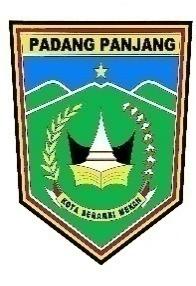 RENCANA STRATEGIS(renstra)BADAN PENGELOLA KEUANGANDAERAH KOTA PADANG PANJANG2019-2023PEMERINTAH KOTA PADANG PANJANG2019BAB IPENDAHULUANMemuat latar belakang, landasan hukum, maksud dan tujuan serta sistematika penulisan.BAB II    GAMBARAN PELAYANAN PERANGKAT DAERAHMenjabarkan tugas, fungsi dan struktur organisasi Perangkat Daerah, sumber daya Perangkat Daerah, kinerja pelayanan Perangkat Daerah, tantangan dan peluang pengembangan pelayanan Perangkat Daerah. BAB III PERMASALAHAN DAN ISU-ISU STRATEGIS PERANGKAT DAERAHMemuat identifikasi permasalahan berdasarkan tugas dan fungsi pelayanan Perangkat Daerah, telaahan visi, misi dan program Walikota terpilih, telaahan Renstra K/L dan Renstra Perangkat Daerah Provinsi, telaahan RT RW dan KLH, penentuan isu-isu strategis.BAB IV   TUJUAN DAN SASARANMemuat tujuan, sasaran jangka menengah Perangkat Daerah.BAB VSTRATEGI DAN ARAH KEBIJAKANMemuat Strategi dan arah kebijakan Perangkat DaerahBAB VIRENCANA PROGRAM DAN KEGIATAN SERTA PENDANAANKeterkaitan Antara Kelompok Sasaran, Program dan Kegiatan BPKDKota Padang Panjang 2019-2023BAB VIIKINERJA PENYELENGGARAAN BIDANG URUSANIndikator Kinerja Badan Pengelola Keuangan Daerah Yang Mengacu pada Tujuan dan Sasaran RPJMD Tahun 2019-2023BAB VIIIPENUTUPGolSDSDSLTPSLTPSLTASLTAD.ID.ID.IID.IID.IIID.IIIS.IS.IS.IIS.IIS.IIIS.IIITotLPLPLPLPLPLPLPLPLPIV-----------1211--5III----37----267111--37II--2-91------------12I-------------------PH------------1-----1THL---1102----1-2-----16Jmlh--212210----371212-2--71NoJabatan Struktural / FungsionalJumlahJumlahTotalNoJabatan Struktural / FungsionalLaki-lakiPerempuanTotal1Eselon II.b1-12Eselon III.a1-13Eselon III.b3364Eselon IV.a37105Eselon IV.b---6Fungsional---Jumlah81018NoJenis AsetJumlah AsetNilai AsetKondisiKondisiKondisiBRR/KBRB1.Tanah510.085.215.000,-2.Peralatan dan Mesin5629.172.610.649,-Alat Besar1410.042.568,-1Alat-alat  Angkutan874.751.905.048,-73104Alat Ukur352.750.000,-3Alat Kantor dan Rumah Tangga3343.577.425.433,-2942020Alat studio dan Komunikasi27332.912.600,-2232Alat Laboratorium147.575.000,-13.Bangunan dan Gedung149.838.417.743,-Bangunan Gedung 59.570.590.743,-41Monumen8267.827.000,-534.Jalan, Irigasi dan Jaringan12.216.100,-Instalasi12.216.100,-15.Aset Tetap lainnya4314.314.950,-Buku Perpustakaan4314.314.950,-43Total62429.112.774.442,-NoTahunRealisasi%Kenaikan12014475.280.788.657,3322015505.170.035.889,816,28%32016549.929.864.023,028,86%42017591.062.889.679,677,47%52018553.782.351.221,53-6,3%NoTahun Realisasi% Kenaikan1201451.601.386.498,332201567.035.654.310,8129,91%3201670.350.628.266,024,94%4201788.837.033.624,6726,27%5201879.752.372.829,53-10,22%NoTahun Realisasi% Kenaikan120145.388.058.175,00220155.556.826.451,003,13%320166.134.371.477,0010,39%420176.906.484.263,0012,58%520188.293.992.612,0020,08%NoTahun Realisasi% Kenaikan120144.602.131.527,34220154.488.801.379,68-2,46%320165.088.861.331,0513,00%420174.134.303.831,39-18,75%520185.158.999.649,9024,78%NoTahun Realisasi% Kenaikan120144.453.824.848,00220155.760.138.840,0029,33%320165.067.982.880,00-12,01%420177.693.432.872,0051,80%520185.795.081.205,00-24,67%NoTahun Realisasi% Kenaikan2201437.157.371.947,993201551.229.887.640,1337,87%4201654.059.412.577,975,52%5201770.102.812.658,2829,67%6201860.504.299.362,63-13,69%NoTahun Realisasi% Kenaikan12014378.738.216.086,0022015381.194.551.009,000,64%32016461.720.096.046,0021,12%42017439.519.041.267,00-4,80%52018442.112.700.653,000,59%NoTahun Realisasi% Kenaikan1201430.186.585.000,002201537.681.329.000,0024,82%32016--4201742.836.368.000,00-520184.000.000.000,00- 90,66%NoTahun Realisasi% Kenaikan12014--2201519.258.501.570,00-3201617.759.139.711,00-7,78%4201719.470.446.788,009,63%5201820.472.497.664,005,14%NoTahun Realisasi% Kenaikan1201414.754.601.073,00-22015--3201654.059.141.577,97-4201762.706.814.788,0015,99%520187.444.780.075,00-88,12%NoTahun Realisasi% Kenaikan12014406.617.041.960,0022015491.459.794.814,0020,86%32016548.357.928.458,4111,57%42017607.630.104.037,9910,89%52018612.982.009.674,000,88%NoTahun Penerimaan PembiayaanPenerimaan PembiayaanPenerimaan PembiayaanPengeluaran PembiayaanPengeluaran PembiayaanPengeluaran PembiayaanNoTahun RencanaRealisasi%RencanaRealisasi%1201367.577.692.601,1767.577.692.601,17100,0010.007.000.000,0010.007.000.000,00100,002201481.402.082.735,6481.402.082.735,64100,0015.000.000.000,00-0,0032015150.065.829.432,97150.065.829.432,97100,0016.800.000.000,0015.800.000.000,0094,0542016147.976.070.508,78147.976.070.508,78100,003.400.000.000,003.400.000.000,00100,0052017145.651.337.624,39145.651.337.624,39100,00---62018128.606.014.888,07128.606.014.888,07100,00---JUMLAHJUMLAH519,411,012,902.95 519,411,012,902.95  100.00  45,207,000,000.00   29,207,000,000.00    64.61 TABEL 2.16.aTABEL 2.16.aTABEL 2.16.aTABEL 2.16.aTABEL 2.16.aTABEL 2.16.aTABEL 2.16.aTABEL 2.16.aTABEL 2.16.aTABEL 2.16.aTABEL 2.16.aTABEL 2.16.aTABEL 2.16.aTABEL 2.16.aPencapaian Kinerja Pelayanan Sesuai Tugas dan Fungsi BPKDPencapaian Kinerja Pelayanan Sesuai Tugas dan Fungsi BPKDPencapaian Kinerja Pelayanan Sesuai Tugas dan Fungsi BPKDPencapaian Kinerja Pelayanan Sesuai Tugas dan Fungsi BPKDPencapaian Kinerja Pelayanan Sesuai Tugas dan Fungsi BPKDPencapaian Kinerja Pelayanan Sesuai Tugas dan Fungsi BPKDPencapaian Kinerja Pelayanan Sesuai Tugas dan Fungsi BPKDPencapaian Kinerja Pelayanan Sesuai Tugas dan Fungsi BPKDPencapaian Kinerja Pelayanan Sesuai Tugas dan Fungsi BPKDPencapaian Kinerja Pelayanan Sesuai Tugas dan Fungsi BPKDPencapaian Kinerja Pelayanan Sesuai Tugas dan Fungsi BPKDPencapaian Kinerja Pelayanan Sesuai Tugas dan Fungsi BPKDPencapaian Kinerja Pelayanan Sesuai Tugas dan Fungsi BPKDPencapaian Kinerja Pelayanan Sesuai Tugas dan Fungsi BPKDKota Padang PanjangKota Padang PanjangKota Padang PanjangKota Padang PanjangKota Padang PanjangKota Padang PanjangKota Padang PanjangKota Padang PanjangKota Padang PanjangKota Padang PanjangKota Padang PanjangKota Padang PanjangKota Padang PanjangKota Padang PanjangNOIndikator Kinerja Sesuai Tugas dan Fungsi OPDTarget SPMTarget IKKTarget Indikator LainnyaTarget Renstra OPD Tahun ke-Target Renstra OPD Tahun ke-Target Renstra OPD Tahun ke-Realisasi Capaian tahun ke-Realisasi Capaian tahun ke-Realisasi Capaian tahun ke-Rasio Capaian pada Tahun ke-Rasio Capaian pada Tahun ke-Rasio Capaian pada Tahun ke-NOIndikator Kinerja Sesuai Tugas dan Fungsi OPDTarget SPMTarget IKKTarget Indikator Lainnya201420152016201420152016201420152016( 1 )( 2 )( 3 )( 4 )( 5 )( 6 )( 7 )( 8 )( 9 )( 10 )( 11 )( 12 )( 13 )( 14 )1.Meningkatnya pemahaman SDM tentang Pengelolaan keuangan daerah229 orang219 orang-229 orang138 orang-100%63,01%-2.Jumlah peraturan/prosedur pengelolaan keuangan daerah6 dokumen3 dokumen3 dokumen6 dokumen3 dokumen3 dokumen100%100%100%3.Amprah gaji PNS di lingkungan Pemerintah Kota Padang Panjang27 SKPD ( 76 amprah / bulan ) 100 %27 SKPD ( 76 amprah / bulan ) 100 %27 SKPD ( 988 amprah / tahun ) 100 %27 SKPD ( 76 amprah / bulan ) 100 %27 SKPD ( 76 amprah / bulan ) 100 %27 SKPD ( 988 amprah / tahun ) 100 %100%100%100%4.Tersedianya sistem informasi pengelolaan keuangan daerah yang berbasis aplikasi dalam penyusunan perencanaan, penatausahaan keuangan, pertanggungjawaban serta pelaporan keuangan daerah27 SKPD                      ( 100 % )27 SKPD                      ( 100 % )27 SKPD                      ( 100 % )27 SKPD                      ( 100 % )27 SKPD                      ( 100 % )27 SKPD                      ( 100 % )100%100%100%5.Penerapan Inpres No.1 tahun 2013 tentang aksi pencegahan dan pemberantasan korupsi di bidang penganggaran100% ( 4 dokumen )      100 % ( 4 dokumen )    100 %100% ( 4 dokumen )      100 % ( 4 dokumen )      100 %100%100%100%NOIndikator Kinerja Sesuai Tugas dan Fungsi OPDTarget SPMTarget IKKTarget Indikator LainnyaTarget Renstra OPD Tahun ke-Target Renstra OPD Tahun ke-Target Renstra OPD Tahun ke-Realisasi Capaian tahun ke-Realisasi Capaian tahun ke-Realisasi Capaian tahun ke-Rasio Capaian pada Tahun ke-Rasio Capaian pada Tahun ke-Rasio Capaian pada Tahun ke-NOIndikator Kinerja Sesuai Tugas dan Fungsi OPDTarget SPMTarget IKKTarget Indikator Lainnya201420152016201420152016201420152016( 1 )( 2 )( 3 )( 4 )( 5 )( 6 )( 7 )( 8 )( 9 )( 10 )( 11 )( 12 )( 13 )( 14 )6.Tersedianya data kajian investasi daerah-1 Dokumen1 Dokumen-1 Dokumen0 Dokumen-100%0%7.Tersusunya laporan penatausahaan keuangan daerah tepat waktu4 dokumen4 Dokumen4 Dokumen4 dokumen4 Dokumen4 Dokumen100%100%100%8.Tersedianya data keuangan daerah4 dokumen4 Dokumen4 Dokumen4 dokumen4 Dokumen4 Dokumen100%100%100%9.Tersusunya laporan rekonsiliasi data keuangan daerah4 dokumen--4 dokumen--100%--10.Terwujudnya sistem akuntabilitas keuangan daerah yang diyakini kewajarannya2 dokumen2 Dokumen2 Dokumen2 dokumen2 Dokumen2 Dokumen100%100%100%11.Meningkatnya pendapatan daerah dengan terdatanya sumber-sumber pendapatan daerah46.724.333.14853.068.561.858,5067,24 M51,5 M67,154 M70,34 M110,27 %126,54 %104,62 %12.Tercapainya target PBB-P2900.000.0001.039.739.000,001 M813,5 jt821,4 jt772,22 jt90,39 %79,01 %77,22 %13.Tercapainya target BPHTB600.000.000650 Juta858,34 jt684,2 jt695,9 jt1,1 M109,91 %107,07 %134,75 %14.Tersedianya data / dokumen peraturan pajak daerah1 Perwako1 Perwako-1 rancangan perwako BPHTB1 rancangan perub. Perwako Pajak Daerah-100%100%-NOIndikator Kinerja Sesuai Tugas dan Fungsi OPDTarget SPMTarget SPMTarget IKKTarget IKKTarget Indikator LainnyaTarget Renstra OPD Tahun ke-Target Renstra OPD Tahun ke-Target Renstra OPD Tahun ke-Target Renstra OPD Tahun ke-Target Renstra OPD Tahun ke-Realisasi Capaian tahun ke-Realisasi Capaian tahun ke-Realisasi Capaian tahun ke-Realisasi Capaian tahun ke-Realisasi Capaian tahun ke-Realisasi Capaian tahun ke-Rasio Capaian pada Tahun ke-Rasio Capaian pada Tahun ke-Rasio Capaian pada Tahun ke-Rasio Capaian pada Tahun ke-Rasio Capaian pada Tahun ke-Rasio Capaian pada Tahun ke-Rasio Capaian pada Tahun ke-NOIndikator Kinerja Sesuai Tugas dan Fungsi OPDTarget SPMTarget SPMTarget IKKTarget IKKTarget Indikator Lainnya201420152015201620162014201420152015201620162014201420152015201620162016( 1 )( 2 )( 3 )( 3 )( 4 )( 4 )( 5 )( 6 )( 7 )( 7 )( 8 )( 8 )( 9 )( 9 )( 10 )( 10 )( 11 )( 11 )( 12 )( 12 )( 13 )( 13 )( 14 )( 14 )( 14 )15.Bertambah / meningkatnya jumlah objek pajak daerah130 objek pajak----00----0%0%-----16.Meningkatnya pemahaman SDM tantang peraturan Daerah PBB-P2500 orang / 16 kelurahan----00----0%0%-----17.Tersedianya kajian potensi PAD-1 Dokumen1 Dokumen----1 rancangan Perub. Perwako pajak Daerah1 rancangan Perub. Perwako pajak Daerah----100%100%---18.Buku semesteran dan tahunan BMD dan buku risalah lelang dan penghapusan BMD70 buku                      ( 27 SKPD )70 Buku                    ( 27 SKPD )70 Buku                    ( 27 SKPD )70 Buku                    ( 27 SKPD )70 Buku                    ( 27 SKPD )70 buku                        ( 27 SKPD )70 buku                        ( 27 SKPD )70 buku                         ( 27 SKPD )70 buku                         ( 27 SKPD )70 buku                          ( 27 SKPD )70 buku                          ( 27 SKPD )100%100%100%100%100%100%100%19.Terdatanya kebutuhan pengadaan BMD dan Pemeliharaan BMD ( buku daftar rencana kebutuhan BMD dan rencana kebutuhan pemeliharaan BMD )45 buku                          ( 27 SKPD )45 buku                            ( 27 SKPD )45 buku                            ( 27 SKPD )90 buku                                 ( 27 SKPD )90 buku                                 ( 27 SKPD )45 buku                          ( 27 SKPD )45 buku                          ( 27 SKPD )45 buku                         ( 27 SKPD )45 buku                         ( 27 SKPD )90 buku                          ( 27 SKPD )90 buku                          ( 27 SKPD )100%100%100%100%100%100%100%20.Jumlah aset tanah yang diberi plang nama tanah27 SKPD / 203 persil tanah----27 SKPD / 203 persil tanah27 SKPD / 203 persil tanah----100%100%-----21.Tersajinya data daerah (BMD) secara periodik dan valid60 buku                           ( 27 SKPD )60 buku                    ( 27 SKPD )60 buku                    ( 27 SKPD )60 buku                   ( 27 SKPD )60 buku                   ( 27 SKPD )60 buku                  ( 27 SKPD )60 buku                  ( 27 SKPD )60 buku                     ( 27 SKPD )60 buku                     ( 27 SKPD )60 buku                       ( 27 SKPD )60 buku                       ( 27 SKPD )100%100%100%100%100%100%100%22.Jumlah kendaraan, bangunan dan pasar yang diasuransikan265 unit426 unit426 unit--405 unit405 unit426 unit426 unit--152,83%152,83%100%100%---NOIndikator Kinerja Sesuai Tugas dan Fungsi OPDTarget SPMTarget IKKTarget IKKTarget Indikator LainnyaTarget Indikator LainnyaTarget Renstra OPD Tahun ke-Target Renstra OPD Tahun ke-Target Renstra OPD Tahun ke-Target Renstra OPD Tahun ke-Target Renstra OPD Tahun ke-Target Renstra OPD Tahun ke-Realisasi Capaian tahun ke-Realisasi Capaian tahun ke-Realisasi Capaian tahun ke-Realisasi Capaian tahun ke-Realisasi Capaian tahun ke-Realisasi Capaian tahun ke-Rasio Capaian pada Tahun ke-Rasio Capaian pada Tahun ke-Rasio Capaian pada Tahun ke-Rasio Capaian pada Tahun ke-Rasio Capaian pada Tahun ke-NOIndikator Kinerja Sesuai Tugas dan Fungsi OPDTarget SPMTarget IKKTarget IKKTarget Indikator LainnyaTarget Indikator Lainnya20142014201520152016201620142014201520152016201620142014201520152016( 1 )( 2 )( 3 )( 4 )( 4 )( 5 )( 5 )( 6 )( 6 )( 7 )( 7 )( 8 )( 8 )( 9 )( 9 )( 10 )( 10 )( 11 )( 11 )( 12 )( 12 )( 13 )( 13 )( 14 )23.Terlaksananya penilaian terhadap aset-aset rusak berat yang telah dihapuskan untuk tujuan pelelangan--75 laporan penilaian dari KPKNL75 laporan penilaian dari KPKNL----75 laporan penilaian dari KPKNL75 laporan penilaian dari KPKNL----100%100%-24.Terlaksananya penilaian terhadap tanah pasar pusat yang akan dijadikan objek perjanjian kerjasama dengan investor--1 Laporan penilaian tanah1 Laporan penilaian tanah----1 Laporan penilaian tanah1 Laporan penilaian tanah----100%100%-25.Jumlah Polis Asuransi yang dihasilkan----5 Polis5 Polis----5 Polis5 Polis----100%TABEL 2.16.bTABEL 2.16.bTABEL 2.16.bTABEL 2.16.bTABEL 2.16.bTABEL 2.16.bTABEL 2.16.bTABEL 2.16.bPencapaian Kinerja Pelayanan OPD BPKDPencapaian Kinerja Pelayanan OPD BPKDPencapaian Kinerja Pelayanan OPD BPKDPencapaian Kinerja Pelayanan OPD BPKDPencapaian Kinerja Pelayanan OPD BPKDPencapaian Kinerja Pelayanan OPD BPKDPencapaian Kinerja Pelayanan OPD BPKDPencapaian Kinerja Pelayanan OPD BPKDKota Padang PanjangKota Padang PanjangKota Padang PanjangKota Padang PanjangKota Padang PanjangKota Padang PanjangKota Padang PanjangKota Padang PanjangNOIndikator Kinerja Sesuai Tugas dan Fungsi OPDTarget SPMTarget IKKTarget Indikator LainnyaTarget Renstra OPD Tahun 2017Realisasi Capaian tahun 2017Rasio Capaian pada Tahun 2017NOIndikator Kinerja Sesuai Tugas dan Fungsi OPDTarget SPMTarget IKKTarget Indikator LainnyaTarget Renstra OPD Tahun 2017Realisasi Capaian tahun 2017Rasio Capaian pada Tahun 2017( 1 )( 2 )( 3 )( 4 )( 5 )( 6 )( 7 )( 8 )1.Tersedianya Sisitem Informasi Pengelolaan Keuangan Daerah yang berbasis aplikasi dalam penyusunan perencanaan, penatausahaan keuangan , pertanggungjawaban serta pelaporan keuangan daerah100%100%100%2.Tersedianya Kajian PAD Kota Padang Panjang1 Kajian-0%3.Terlaksananya Kajian Investasi Daerah2 Dokumen1 Dokumen50%4.Penerapan Inpres No.1 tahun 2013 tentang aksi pencegahan dan pemberantasan korupsi di bidang penganngaran6 Dokumen6 Dokumen100%5.Tersusunya laporan penatausahaan keuangan daerah yang andal dan tepat waktu5 Dokumen5 Dokumen100%6.Terwujudnya sistem akuntabilitas keuangan daerah yang diyakini kewajarannya4 dokumen4 dokumen100%7.Meningkatnya pendapatan daerah dengan terdatanya sumber-sumber pendapatan daerah14.000 OP13.897,97%8.Terkelolanya Aset Daerah2 dokumen2 dokumen100%9.Terdatanya kebutuhan Pengadaan BMD dan Pemelihaan BMD2 dokumen2 dokumen100%10.Tersajinya data daerah ( BMD ) secara periodik dan valid60 buku60 buku100%11.Jumlah polis asuransi yang dihasilkan4 polis4 polis100%15.Tertatanya manajemen aset / barang daerah1 Ranperda1 Ranperda100%TABEL 2.16.cTABEL 2.16.cTABEL 2.16.cTABEL 2.16.cTABEL 2.16.cTABEL 2.16.cTABEL 2.16.cTABEL 2.16.cPencapaian Kinerja Pelayanan OPD BPKDPencapaian Kinerja Pelayanan OPD BPKDPencapaian Kinerja Pelayanan OPD BPKDPencapaian Kinerja Pelayanan OPD BPKDPencapaian Kinerja Pelayanan OPD BPKDPencapaian Kinerja Pelayanan OPD BPKDPencapaian Kinerja Pelayanan OPD BPKDPencapaian Kinerja Pelayanan OPD BPKDKota Padang PanjangKota Padang PanjangKota Padang PanjangKota Padang PanjangKota Padang PanjangKota Padang PanjangKota Padang PanjangKota Padang PanjangNOIndikator Kinerja Sesuai Tugas dan Fungsi OPDTarget SPMTarget IKKTarget Indikator LainnyaTarget Renstra OPD Tahun 2017Realisasi Capaian tahun 2017Rasio Capaian pada Tahun 2017NOIndikator Kinerja Sesuai Tugas dan Fungsi OPDTarget SPMTarget IKKTarget Indikator LainnyaTarget Renstra OPD Tahun 2017Realisasi Capaian tahun 2017Rasio Capaian pada Tahun 2017( 1 )( 2 )( 3 )( 4 )( 5 )( 6 )( 7 )( 8 )1.Persentase ASN yang mengikuti diklat dan Bimtek50%48,7%96,73%2.Penyusunan APBD/APBDP Kota Padang Panjang sesuai dengan peraturan perundang-undangan sebagai Inpres No.1 Tahun 2013 tentang aksi pencegahan dan pemberantasan korupsi di bidang penganggaranTepat Tepat 100%3.Opini BPK terhadap laporan keuangan WTPWTP100%4.Persentase Peningkatan target Pendapatan Asli daerah- 4,76%- 10,23%94,25%5.Persentase Pendapatan asli daeerah terhadap penerimaan daerah15%14,44%96,27%6.Tersedianya data objek pajak yang tervalidasi90%90%100%7.Persentase pemanfaatan aset daerah70%93,21%132,90%8.Persentase terdatanya kebutuhan pengadaan BMD dan Pemeliharaan BMD90%90%100%NOUraianAnggaran pada Tahun ke-Anggaran pada Tahun ke-Anggaran pada Tahun ke-Anggaran pada Tahun ke-Anggaran pada Tahun ke-Realisasi Anggaran pada Tahun ke-Realisasi Anggaran pada Tahun ke-Realisasi Anggaran pada Tahun ke-Realisasi Anggaran pada Tahun ke-Realisasi Anggaran pada Tahun ke-Rasio antara Realisasi dan Anggaran Tahun ke-Rasio antara Realisasi dan Anggaran Tahun ke-Rasio antara Realisasi dan Anggaran Tahun ke-Rasio antara Realisasi dan Anggaran Tahun ke-Rasio antara Realisasi dan Anggaran Tahun ke-Rata-rata PertumbuhanRata-rata PertumbuhanNOUraian201420152016201720182014201520162017201820142015201620172018AnggaranRealisasi( 1 )( 2 )( 3 )( 4 )( 5 )( 7 )( 7 )( 8 )( 9 )( 10 )( 12 )( 12 )( 13 )( 14 )( 15 )( 16 )( 17 )( 18 )( 19 )IPROGRAM PELAYANAN ADMINISTRASI PERKANTORAN1.Penyediaan jasa surat menyurat5,900,0006,800,0005,000,0006,800,0009,875,0004,762,5006,324,0004,586,5005,712,0004.500.000 81%93%92%84%47% 6,875,0005,224,3332.Penyediaan jasa komunikasi, sumber daya air dan listrik114,200,000175,000,000151,600,000165,800,000194,600,00065,907,129101,012,789125,420,976142,996,086141,000,923 58%58%83%86% 74%160,240,00097,446,9653.Penyediaan Jasa Jaminan Barang Milik Daerah733,225,000763,025,000581,324,196563,050,000519,834,292640,092,123714,550,886581,324,196563,019,000 514,104,29287%94%100%100%99% 632,091,698645,322,4024.Penyediaan jasa pemeliharaan dan perizinan kendaraan dinas operasional377,648,000356,156,000409,645,920469,145,520458,045,520314,290,500262,322,665312,457,901372,189,434 329,622,22383%74%76%79% 72%414,128,192296,357,0225.Penyediaan Jasa administrasi keuangan805,150,000881,765,0001,147,700,0001,359,600,000425,000,000726,220,000743,318,6781,142,628,3051,293,700,0000 90%84%100%95% 0%923,843,000870,722,3286.Penyediaan jasa kebersihan kantor118,539,000263,983,000342,661,430365,881,725380,066,725106,718,000229,625,000306,249,860335,054,326 290,975,48990%87%89%92%78% 294,226,376214,197,6207.Penyediaan alat tulis kantor173,044,000150,000,000131,250,000130,000,000125,000,000121,987,500128,724,000130,762,500128,506,500 105,240,00070%86%100%99% 84%141,858,800127,158,0008.Penyediaan barang cetakan dan penggandaan228,980,000234,469,000184,760,000192,070,000250,425,000125,506,500120,091,150140,342,300115,774,700 142,427,00055%51%76%60%58% 218,140,800128,646,6509.Penyediaan komponen instalasi listrik / penerangan bangunan kantor9,917,00018,000,0007,827,0007,827,00015,000,0002,975,00017,982,0003,912,5007,010,000 10,956,00030%100%50%90% 68%11,714,2008,289,83310.Penyediaan bahan bacaan dan peraturan perundang-undangan800,0001,500,000000732,200992,00000 092%66%0%0%0% 460,000862,10011.Penyediaan makanan dan minuman162,000,000114,500,000131,340,00099,000,000115,000,00052,752,15072,996,00070,996,20052,406,200 44,984,10033%64%54%53% 43%124,368,00065,581,45012.Rapat-rapat koordinasi dan konsultasi keluar daerah480,000,000510,000,000474,880,000735,100,000840,000,000354,601,309501,040,908473,837,111695,893,612 716,868,17574%98%100%95% 90%607,996,000443,159,77613.Penyediaan jasa tenaga administrasi/teknis perkantoran43,300,00042,500,00026,472,68031,412,000168,244,60043,300,00041,100,00026,461,34031,365,87667,849,632 100%97%100%100% 41%62,385,85636,953,78014.Pencetakan DAGDA dengan sistem komputerisasi59,700,00024,550,00052,550,00051,400,000041,810,00020,850,00042,700,00049,710,000 070%85%81%97% 0%37,640,00035,120,00015.Premi tenaga kerja dan kesehatan masyarakat125,000,00027,430,0000000000 00%0%0%0%0% 30,486,000016.Penyediaan sewa tanah45,000,00045,000,00046,878,22271,000,00071,000,00031,703,19939,341,61537,888,22264,111,364 60,800,00070%87%81%90% 87%55,775,64436,311,012IIPROGRAM PENINGKATAN SARANA DAN PRASARANA APARATUR17.Pengadaan kendaraan dinas / operasional401,110,000733,845,00020,055,000254,315,612217,870,0000722,852,50020,055,000254,315,612 217,870,0000%99%100%100% 100%325,439,122371,453,75018.Pengadaan Perlengkapan Gedung Kantor72,500,0001,023,390,000119,777,387545,005,995503,940,00048,850,000849,575,000119,777,387545,005,955 452,669,60067%83%100%100%94% 452,922,676339,400,79619.Pemeliharaan rutin / berkala gedung kantor167,500,00080,850,00084,316,10065,000,000130,000,000100,388,00021,925,00061,238,28043,034,37273,507,100 60%27%73%66% 54%105,533,22061,183,76020.Pemeliharaan rutin / berkala alat-alat kantor77,350,000107,300,00030,000,00040,000,00042,500,00018,930,00026,575,00015,263,00014,178,000 35,000,00024%25%51%35%81% 59,430,00020,256,00021.Pensertifikatan Tanah Pemerintah Daerah0006,580,6450000829,680 00%0%0%13%0% 1,316,1290IIIPROGRAM PENINGKATAN DISIPLIN APARATUR22.Pengadaan Pakaian Dinas beserta perlengkapannya41,000,00045,000,0000064,800,00021,250,00041,220,00000 64,800,00052%92%0%0% 100%30,160,00031,235,000IVPROGRAM PENINGKATAN PENGEMBANGAN SISTEM PELAPORAN CAPAIAN KINERJA DAN KEUANGAN23.Bimibingan teknis implementasi peraturan perundang undangan100,000,00050,000,00075,000,00089,550,000170,000,00021,150,00020,750,00043,000,00087,500,000 164,442,05021%42%57%98% 98%96,910,00028,300,000VPROGRAM PENINGKATAN PENGEMBANGAN SISTEM PELAPORAN CAPAIAN KINERJA DAN KEUANGAN24.Penyusunan laporan capaian kinerja dan ikhtisar realisasi keinerja SKPD1,907,500960,0000000908,00000 00%95%0%0%0% 573,500908,00025.Penyusunan Pelaporan Keuangan Semesteran1,204,0001,354,0000001,204,0001,351,00000 0100%100%0%0% 0%511,6001,277,50026.Penyusunan Pelaporan prognosis realisasi anggaran996,0001,025,000000996,0001,025,00000 0100%100%0%0%0% 404,2001,010,50027.Penyusunan pelaporan keuangan akhir tahun6,910,0002,630,0000005,838,8002,256,00000 084%86%0%0% 0%1,908,0004,047,40028.Penyusunan Pelaporan keuangan Semesteran Daerah23,750,00024,600,0009,725,0009,725,00011,830,00021,256,35022,200,0009,296,4008,800,000 10,420,00090%90%96%90%92% 15,926,00017,584,25029.Penyusunan Pelaporan Prognosis realisasi anggaran daerah10,825,00012,171,0002,233,5002,333,5002,225,5008,152,5008,242,0001,956,3001,775,000 1,465,50075%68%88%76%69% 5,957,7006,116,93330.Penyusunan pelaporan keuangan akhir tahun daerah471,000,00048,500,00058,750,00049,300,000171,980,00021,277,00043,586,00054,108,10046,539,400 106,796,2405%90%92%94%62% 159,906,00039,657,03331.Verifikasi data laporan keuangan SKPD33,122,00035,490,0007,760,0007,760,00013,394,00032,310,00030,181,9506,903,5004,460,800 10,996,00098%85%89%57% 78%19,505,20023,131,817VIPROGRAM PENINGKATAN DAN PENGEMBANGAN PENGELOLAAN KEUANGAN DAERAH32.Penyusunan Rancangan Peraturan Daerah tentang Pajak Daerah dan retribusi daerah00016,275,000000011,147,2000 0%0%0%68% 0%3,255,00033.Penyusunan standar satuan harga48,650,00029,700,00000038,374,35021,775,40000 079%73%0%0%0% 15,670,00030,074,87534.Penyusunan kebijakan akuntansi Pemerintah Daerah43,782,50000005,291,250000 012%0%0%0% 0%8,756,5005,291,25035.Penyusunan Ranperda tentang APBD217,613,000195,075,000249,300,000208,187,500365,195,000109,623,90096,025,800138,985,300191,351,193 316,368,38850%49%56%92%90% 247,074,100114,878,33336.Penyusunan Ranper KDH tentang penjabaran APBD48,150,00048,400,00000016,505,22533,686,00000 034%70%0%0%0% 19,310,00025,095,61337.Penyusunan Ranperda tentang Perubahan APBD189,513,000193,275,000108,700,000109,450,000183,690,00092,216,25084,747,50085,505,70095,800,000 155,698,75049%44%79%88%86% 156,925,60087,489,81738.Penyusunan Ranper KDH tentang Penjabaran Perubahan APBD36,267,50040,600,00000025,606,50027,602,00000 071%68%0%0%0% 15,373,50026,604,25039.Penyusunan Ranperda KDH tentang Pertangungjawaban Pelaksanaan APBD138,209,00084,102,50080,065,00080,480,00090,770,00066,772,42569,307,50075,057,10066,689,800 73,370,63048%82%94%83%83% 94,725,30070,379,00840.Penyusunan Ranper KDH tentang Penjabaran Pertanggungjawab Pelaksanaan APBD42,808,00052,100,00000028,228,05041,885,30000 066%80%0%0% 0%18,981,60035,056,67541.Penyusunan Sistem Informasi Pengelolaan Keuangan Daerah271,660,000247,400,000286,140,000312,700,000313,000,00087,490,935130,892,487257,128,813240,209,084 195,882,95032%53%90%77% 67%286,180,000158,504,07842.Bintek Implementasi Paket Regulasi Pengelolaan Keuangan Daerah209,351,000341,782,00000093,004,500207,305,00000 044%61%0%0% 0%110,226,600150,154,75043.Intensifikasi dan Ekstensifikasi Sumber-sumber Pendapatan Daerah143,870,000101,165,00073,340,000390,702,000439,125,00078,744,00080,524,27163,160,000349,468,653 369,749,86755%80%86%89% 83%229,640,40074,142,75744.Penelitian dan Penggandaan DPA-SKPD dan DPPA SKPD95,288,000215,400,00088,500,00076,195,00041,110,00058,794,225115,718,70026,545,80051,947,200 26,674,15062%54%30%68% 60%103,298,60067,019,57545.Peningkatan Wawasan Aparat Pemungut PBB, Pengelola Keuangan dan Pendapatan Daerah350,000,0000000331,600,700000 095%0%0%0% 0%70,000,000331,600,70046.Pendataan Objek Pajak000100,000,000252,570,00000094,659,700 238,048,1000%0%0%0%92% 70,514,00047.Rekonsiliasi Keuangan Daerah41,625,00000 0 029,266,4750000 70%0%0%0%0% 8,325,00029,266,47548.Pengelolaan Administrasi dan Pelayanan PBB-P2 serta BPHTB320,430,000244,100,000275,085,000400,000,000196,650,000202,473,950198,790,529195,274,368374,099,796 137,621,84863%81%71%94%76% 287,253,000198,846,28249.Penyusunan Revisi Rancangan Perwako BPHTB30,000,00000009,350,000000 031%0%0%0% 0%6,000,0009,350,00050.Penyusunan Laporan Semester dan Tahunan BMD24,155,00022,400,0007,010,0007,010,00017,040,00023,945,60012,761,0003,759,5006,458,600 15,722,80099%57%54%92% 86%15,523,00013,488,70051.Penghapusan dan Penjualan BMD66,925,00075,290,000111,115,000119,580,000129,525,00017,727,30042,045,30069,382,90081,403,000 11,736,00026%56%62%68% 10%100,487,00043,051,83352.Penyusunan RKBMD, RKPBMD, DKBMD dan DKPBMD73,480,00076,820,00096,200,00058,550,00014,215,00070,973,00075,465,50092,040,00050,663,400 6,329,60097%98%96%87%47% 63,853,00079,492,83353.Sosialisasi Perda PBB-P2138,665,00000000000 00%0%0%0%0% 27,733,000054.Pengkajian Potensi PAD Kota Padang Panjang173,800,000232,710,000043,000,00000217,121,64500 00%93%0%0%0% 89,902,000217,121,64555.Penyajian Data Aset Daerah41,745,00032,090,00010,940,00010,940,00011,620,00020,684,0007,671,0006,566,2007,773,400 11,527,00050%24%60%71% 100%21,467,00011,640,40056.Pemasangan Plang Nama Tanah dan Bangunan Milik Pemerintah Kota Padang Panjang195,473,0000000175,416,900000 090%0%0%0%0% 39,094,600175,416,90057.Penyusunan Perubahan Rancangan Perwako Pajak Daerah023,950,000000019,934,70000 00%83%0%0%0% 4,790,00019,934,70058.Pengkajian Investasi Daerah016,885,00034,600,00069,050,00069,050,000011,885,000025,911,000 00%70%0%38%0% 37,917,00011,885,00059.Penilaian Aset Daerah083,750,000000058,985,00000 00%70%0%0%0% 16,750,00058,985,00060Penyusunan Standar Biaya0029,800,00045,960,0005,830,0000025,010,00025,010,000 4,004,3000%0%84%54%80% 16,318,00025,010,00061Penyusunan Perubahan RKBMD, RKPBMD, DKBMD dan DKPBMD000012,090,0000000 3,727,1000%0%0%0%28% 2,418,000062Penghapusan data piutang penyerahan PBB-P2000012,000,0000000 10,819,7000%0%0%0% 86%2,400,000063Penyusunan Ranperda Pengelolaan Barang Milik Daerah00050,000,000000040,567,200 00%0%0%81% 0%10,000,0000Aspek KajianCapaian/Kondisi Saat iniStandar yang DigunakanFaktor yang MempengaruhiFaktor yang MempengaruhiPermasalahan Pelayanan OPDAspek KajianCapaian/Kondisi Saat iniStandar yang DigunakanInternal (Kewenangan OPD)Eksternal(Diluar Kewenangan OPD)Permasalahan Pelayanan OPD-1-2-3-4-5-6Peningkatan Pendapatan Asli Daerah1.   PAD belum optimal1.   Kontribusi PAD terhadap total Pendapatan.1. Jumlah SDM yg kurang (Petugas pemungut pajak)1.   Kurangnya kesadaran masyarakat untuk membayar pajak1. Kontribusi PAD terhadap total pendapatan belum optimalPeningkatan Pendapatan Asli Daerah1.   PAD belum optimal1.   Kontribusi PAD terhadap total Pendapatan.2. Belum adanya juru sita pajak daerah2.  Ketersediaan data dasar potensi pendapatan masih terbatasPeningkatan Pendapatan Asli Daerah3. Belum adanya PPNS pajak dan retribusi daerah3. Beberapa OPD berusaha untuk mencapai target pendapatan yang telah ditetapkan, yang merupakan salah satu ukuran kinerja dan keberhasilan OPD.4. Tidak seluruh masyarakat  memahami peraturan tentang pajak dan retribusi daerah2. Belum optimalnya penegakan perangkat peraturan tentang pajak dan retribusi3. Masih adanya Potensi Pendapatan yang belum dapat di ambil untuk meningkatkan PAD.Peningkatan Kualitas Pengelolaan Aset Daerah1.Sebagian besar aset daerah yang menganggur dan tidak dimanfaatkan2.   Aset yang diperoleh dari Hibah/Pinjam Pakai dari Pemerintah pusat dan propinsi tidak dilengkapi dengan dokumen pendukung1.  Peraturan dan Dokumen yang mengatur tentang aset daerah1. kurang tertibnya pemanfaatan aset daerah2. Belum tersedianya data pendukung aset yang berasal dari hibah/pinjam pakai pemerintah pusat dan propinsikurangnya pemahaman dan kesadaraan dalam menggunakan aset pemerintah sesuai dengan peraturan yang berlaku sering terjadinya pergantian pejabat pengurus, penyimpan dan pembantu pengurus barangKurang optimalnya pengelolaan aset daerahOpini BPK atas Laporan Keuangan Pemerintah Kota Padang PanjangWajar Tampa Pengecualian (WTP)  Laporan Keuangan Pemerintah Kota Padang PanjangTemuan BPK atas pelaksanaan pengelolaan keuangan daerah Masih kurangnya koordinasi dalam pencatatan dan pengelolaan aset antara SKPDInduk dengan UPTDUntuk mempertahankan Opini BPK Wajar Tanpa Pengecualian (WTP)  dengan menyelesaikan seluruh temuan BPK.NoIsu StrategisIsu StrategisIsu StrategisIsu StrategisNoDinamika InternasionalDinamika NasionalDinamikaRegional/LokalLain-lain(1)(2)(3)(4)(5)1Tingginya animo negara-negara donor dalam menjalin kerjasama dengan IndonesiaSituasi politik dan ekonomi di pusat yang kondusif dan terkendaliTerjalinnya kerja sama pembangunan antara Pemerintah Pusat, Provinsi dan bebarapa lembaga Donor dan pihak swasta dalam negeri untuk peningkatan Sumber Daya Manusia.2MDGS dan lembaga PBB proaktif terhadap permasalahan  pembangunanGood gevernance dan clean goverment menjadi isu yang terus digulirkan dan meningkatnya pembiayaan terhadap daerah miskinAdanya perhatian pemerintah pusat terhadap Pembangunan Daerah Tertinggal/Daerah Miskin dan Pengembangan Wilayah Kepulauan.3Negara-negara kaya memiliki perhatian serius terhadap negara sedang berkembang dan negara miskinMeningkatnya kerjasama antara pemerintah dan negara-negara donorSemakin meningkatnya perkembangan investasi swasta dalam mendukung pencapaian pembangunan Ekonomi, SDM dan Hukum. 4Meningakatnya kerjasama antara negara Partisipasi masyarakat menjadi isu yang sangat kuat dalam berbagai regulasi perencanaan di tingkat pusatMeningkatnya partisipasi masyarakat dalam perencanaan, pelaksanaan dan pengawasan pembangunan.KELEMAHANKEKUATANKurangnya  peremajaan  SDM  yang berkualitas sesuai dengan spesifikasi teknis pengelolaan pendapatan, keuangan dan aset daerah.Reward dan Punishment belum disesuaikan dengan kondisi yang sebenarnya berdasarkan ukuran kinerja.Jarang  mengikuti diklat fungsional perpajakan, pengelolan keuangan dan Aset DaerahSarana dan prasarana belum sesuai dengan standar pelayanan minimal yang telah ditentukan.Tersedianya Perda, Perwal dan Keputuan Gubernur tentang pendapatan, pengelolaan keuangan dan aset daerahPengalaman empirik dari Sumberdaya Manusia dibidang pendapatan, pengelolaan keuangan dan aset daerah.Tersedianya dana yang cukup untuk melaksanakan fungsi pengelolaan keuangan daerah.Kesiapan SDM dalam melaksanakan tugas tidak terbatas oleh jam kerja yang ditetapkan dalam peraturan Walikota Sikap tenggang rasa dari sesama aparat cukup tinggi.PeluangAncamanLaju pertumbuhan Ekonomi selama beberapa tahun lalu menunjukan angka positif dan progresif.Potensi Wajib Pajak dan Retribusi mengalami tren kenaikan yang positif.Pusat Kegiatan Wilayah menjadi daya magnit terhadap hak dan kewajiban daerahFluktuasi  ekonomi  makro  semakin tidak  jelas  yang  berdampak  pada ekonomi mikroKetidaksabaran  masyarakat  dalam menghadapi globalisasiKebebasan dalam mengakses informasi keuangan melalui dunia maya.Perubahan aturan yang cepat mendorong penata usahan keuangan tidak sesuai dengan kondisi yang adaPekerjaan bertumpuk dalam waktu bersamaanNoTujuanSasaranIndikator Tujuan/ Sasaran Target Kinerja Sasaran pada Tahun ke 5Target Kinerja SasaranTarget Kinerja SasaranTarget Kinerja SasaranTarget Kinerja SasaranTarget Kinerja SasaranDefinisi OperasionalNoTujuanSasaranIndikator Tujuan/ Sasaran Target Kinerja Sasaran pada Tahun ke 5201920202021202220231Meningkatkan kinerja penyelenggaraan Pemerintahan daerah di bidang keuangan daerahOpini Atas laporan Keuangan Pemerintah daerahWTPWTPWTPWTPWTPWTP1Meningkatnya Pengelolaan Keuangan DaerahKetepatan Penyajian  laporan Keuangan sesuai SAPTepat TepatTepatTepatTepatTepatPenyampaian Nota Penyusunan APBD dan APBD perubahan, Penyusunan Pelaporan keuangan akhir tahun daerah, penyusunan RKBMD dan penyajian data aset sesuai dengan jadwal yang ditetapkan dalam Peraturan Perundang-undanganPeningkatan dan Pengembangan Pengelolaan PADPersentase Peningkatan Pendapatan Asli Daerah 25%5%10%15%20%25%Realisasi awal tahun Renstra X 5% ditambah Realisasi tahun awal RenstraTujuanSasaranStrategiKebijakanMeningkatkan Kinerja Penyelenggaraan Pemerintah Daerah  Bidang keuangan DaerahMeningkatnya Pengelolaan Keuangan DaerahMeningkatan pengelolaan Penganggaran dan Perbendaharaan daerahMenerbitkan Pokok-pokok Pengelolaan Keuangan Daerah  sesuai dengan Ketentuan Perundang UndanganTransparansi, Akuntabel dan Singronisasi Dokumen Perencanaan dengan Penganggaran dalam penyusunan anggaran  Pemerintah Kota Padang Panjang Menerbitkan Sistem dan Prosedur Penatausahaan keuangan daerahMeningkatkan kualitas Laporan Keuangan Pemerintah Daerah dan Akuntabilitas Kinerja KeuanganMemanfaatkan Terknologi Informatika dalam pengelolaan keuangan daerahPenyempurnaan laporan keuangan pemerintah daerah (LKPD) dengan kebijakan menerbitkan kebijakan akuntansi pemerintah daerahMeningkatkan dan Mengembangkan Pengelolaan Barang Milik DaerahMenerbitkan Peraturan Daerah tentang Pengelolaan barang Milik DaerahMelaksanakan Pencatatan Aset yang bertambahan dan berkurangMelaksanakan Koordinasi dengan Instansi Vertikal terkait dengan pengalihan asetPeningkatan dan Pengembangan Pengelolaan PADMenggali potensi-potensi pendapatan dalam upaya peningkatan PADa).  Penegakan peraturan dibidang pendapatan daerah baik pajak maupun retribusi daerahb). Melaksanakan Even-evan untuk mendorong minat masyarakat untuk membayar pajakc). Mengawasi pemungutan pajak dan retribusi dengan melakukan uji petikd). Pemanfaatan Teknologi Informatika dalam Pelaksanaan Tugas Pemungutan Pajak dan RetribusiNoSasaranSasaranProgramKegiatanKegiatan11Meningkatnya Pengelolaan Keuangan DaerahPeningkatan Pengelolaan Penganggaran dan Perbendaharaan DaerahPenyusunan Ranperda tentang APBDPenyusunan Ranperda tentang Perubahan APBDPengelolaan Sistem Informasi Pengelolaan Keuangan daerahPenelitian dan Penggandaan DPAKoordinasi Penyusunan RKA / DPA SKPD dan RKAP / DPPA SKPDPenyusunan Standar BiayaPenyusunan Ranperda tentang Pokok-pokok Keuangan DaerahPenyusunan KUA PPASPenyusunan KUA PPAS PerubahanPenyusunan Sistem dan Prosedur Penatausahaan Keuangan DaerahKajian Investasi Penyertaan Modal Daerah22Meningkatnya Pengelolaan Keuangan daerahPeningkatan dan Pengembangan Akuntansi dan Pelaporan Keuangan DaerahVerifikasi data laporan Keuaangan OPDRekonsiliasi Keuangan daerahPenyusunan Kebijakan akuntansi Pemerintah daerahPenyusunan Sistem Akuntansi Pemerintah DaerahPenyusunan Pelaporan Keuangan akhir tahun daerahPenyusunan ranperda tentang Pertanggungjawaban pelaksanaan APBD3Meningkatnya Pengelolaan Keuangan daerahMeningkatnya Pengelolaan Keuangan daerahPeningkatan dan Pengembangan Barang Milik DaerahPenyusunan pelaporan semesteran dan tahunan Barang Milik DaearahPenghapusan dan penjualan BMDPenyajian Data assetPenyusunan  RKBMD, RKPBMD, DKBMD dan DKPBMDSensus Aset Barang Milik DaerahPenyusunan Perubahan  RKBMD, RKPBMD, DKBMD dan DKPBMDPensertifikatan Tanah Pemerintah DaerahPenyusunan pelaporan semesteran dan tahunan Barang Milik DaearahPenghapusan dan penjualan BMDPenyajian Data assetPenyusunan  RKBMD, RKPBMD, DKBMD dan DKPBMDSensus Aset Barang Milik DaerahPenyusunan Perubahan  RKBMD, RKPBMD, DKBMD dan DKPBMDPensertifikatan Tanah Pemerintah Daerah4Peningkatan dan Pengembangan Pengelolaan PADPeningkatan dan Pengembangan Pengelolaan PADPeningkatan Pajak dan Retribusi DaerahIntensifikasi dan Ekstensifikasi Sumber-sumber Pendapatan daerahPengelolaan administrasi dan pelayanan PBB-P2 serta BPHTBPendataan Objek pajakPenghapusan data piutang penyerahan PBB-P2 Kajian Potensi PAD Kota Padang PanjangPekan pajak daerahPenghapusan Piutang PBB-P2Monitoring dan evaluasi pajak dan retribusi daerahPenyusunan Zona Nilai tanahIntensifikasi dan Ekstensifikasi Sumber-sumber Pendapatan daerahPengelolaan administrasi dan pelayanan PBB-P2 serta BPHTBPendataan Objek pajakPenghapusan data piutang penyerahan PBB-P2 Kajian Potensi PAD Kota Padang PanjangPekan pajak daerahPenghapusan Piutang PBB-P2Monitoring dan evaluasi pajak dan retribusi daerahPenyusunan Zona Nilai tanahTabel T-C.27Tabel T-C.27Tabel T-C.27Tabel T-C.27Tabel T-C.27Tabel T-C.27Tabel T-C.27Tabel T-C.27Tabel T-C.27Tabel T-C.27Tabel T-C.27Tabel T-C.27Tabel T-C.27Tabel T-C.27Tabel T-C.27Tabel T-C.27Tabel T-C.27Tabel T-C.27Tabel T-C.27Tabel T-C.27Tabel T-C.27Tabel T-C.27Tabel T-C.27Tabel T-C.27Tabel T-C.27Tabel T-C.27Tabel T-C.27Tabel T-C.27Tabel T-C.27Tabel T-C.27Tabel T-C.27Tabel T-C.27Tabel T-C.27Tabel T-C.27Tabel T-C.27Tabel T-C.27Tabel T-C.27Tabel T-C.27Tabel T-C.27Tabel T-C.27Rencana Program, Kegiatan, Indikator Kinerja, Kelompok Sasaran dan Pendanaan IndikatifRencana Program, Kegiatan, Indikator Kinerja, Kelompok Sasaran dan Pendanaan IndikatifRencana Program, Kegiatan, Indikator Kinerja, Kelompok Sasaran dan Pendanaan IndikatifRencana Program, Kegiatan, Indikator Kinerja, Kelompok Sasaran dan Pendanaan IndikatifRencana Program, Kegiatan, Indikator Kinerja, Kelompok Sasaran dan Pendanaan IndikatifRencana Program, Kegiatan, Indikator Kinerja, Kelompok Sasaran dan Pendanaan IndikatifRencana Program, Kegiatan, Indikator Kinerja, Kelompok Sasaran dan Pendanaan IndikatifRencana Program, Kegiatan, Indikator Kinerja, Kelompok Sasaran dan Pendanaan IndikatifRencana Program, Kegiatan, Indikator Kinerja, Kelompok Sasaran dan Pendanaan IndikatifRencana Program, Kegiatan, Indikator Kinerja, Kelompok Sasaran dan Pendanaan IndikatifRencana Program, Kegiatan, Indikator Kinerja, Kelompok Sasaran dan Pendanaan IndikatifRencana Program, Kegiatan, Indikator Kinerja, Kelompok Sasaran dan Pendanaan IndikatifRencana Program, Kegiatan, Indikator Kinerja, Kelompok Sasaran dan Pendanaan IndikatifRencana Program, Kegiatan, Indikator Kinerja, Kelompok Sasaran dan Pendanaan IndikatifRencana Program, Kegiatan, Indikator Kinerja, Kelompok Sasaran dan Pendanaan IndikatifRencana Program, Kegiatan, Indikator Kinerja, Kelompok Sasaran dan Pendanaan IndikatifRencana Program, Kegiatan, Indikator Kinerja, Kelompok Sasaran dan Pendanaan IndikatifRencana Program, Kegiatan, Indikator Kinerja, Kelompok Sasaran dan Pendanaan IndikatifRencana Program, Kegiatan, Indikator Kinerja, Kelompok Sasaran dan Pendanaan IndikatifRencana Program, Kegiatan, Indikator Kinerja, Kelompok Sasaran dan Pendanaan IndikatifRencana Program, Kegiatan, Indikator Kinerja, Kelompok Sasaran dan Pendanaan IndikatifRencana Program, Kegiatan, Indikator Kinerja, Kelompok Sasaran dan Pendanaan IndikatifRencana Program, Kegiatan, Indikator Kinerja, Kelompok Sasaran dan Pendanaan IndikatifRencana Program, Kegiatan, Indikator Kinerja, Kelompok Sasaran dan Pendanaan IndikatifRencana Program, Kegiatan, Indikator Kinerja, Kelompok Sasaran dan Pendanaan IndikatifRencana Program, Kegiatan, Indikator Kinerja, Kelompok Sasaran dan Pendanaan IndikatifRencana Program, Kegiatan, Indikator Kinerja, Kelompok Sasaran dan Pendanaan IndikatifRencana Program, Kegiatan, Indikator Kinerja, Kelompok Sasaran dan Pendanaan IndikatifRencana Program, Kegiatan, Indikator Kinerja, Kelompok Sasaran dan Pendanaan IndikatifRencana Program, Kegiatan, Indikator Kinerja, Kelompok Sasaran dan Pendanaan IndikatifRencana Program, Kegiatan, Indikator Kinerja, Kelompok Sasaran dan Pendanaan IndikatifRencana Program, Kegiatan, Indikator Kinerja, Kelompok Sasaran dan Pendanaan IndikatifRencana Program, Kegiatan, Indikator Kinerja, Kelompok Sasaran dan Pendanaan IndikatifRencana Program, Kegiatan, Indikator Kinerja, Kelompok Sasaran dan Pendanaan IndikatifRencana Program, Kegiatan, Indikator Kinerja, Kelompok Sasaran dan Pendanaan IndikatifRencana Program, Kegiatan, Indikator Kinerja, Kelompok Sasaran dan Pendanaan IndikatifRencana Program, Kegiatan, Indikator Kinerja, Kelompok Sasaran dan Pendanaan IndikatifRencana Program, Kegiatan, Indikator Kinerja, Kelompok Sasaran dan Pendanaan IndikatifRencana Program, Kegiatan, Indikator Kinerja, Kelompok Sasaran dan Pendanaan IndikatifRencana Program, Kegiatan, Indikator Kinerja, Kelompok Sasaran dan Pendanaan IndikatifBadan Pengelola Keuangan Daerah Tahun 2019-2023Badan Pengelola Keuangan Daerah Tahun 2019-2023Badan Pengelola Keuangan Daerah Tahun 2019-2023Badan Pengelola Keuangan Daerah Tahun 2019-2023Badan Pengelola Keuangan Daerah Tahun 2019-2023Badan Pengelola Keuangan Daerah Tahun 2019-2023Badan Pengelola Keuangan Daerah Tahun 2019-2023Badan Pengelola Keuangan Daerah Tahun 2019-2023Badan Pengelola Keuangan Daerah Tahun 2019-2023Badan Pengelola Keuangan Daerah Tahun 2019-2023Badan Pengelola Keuangan Daerah Tahun 2019-2023Badan Pengelola Keuangan Daerah Tahun 2019-2023Badan Pengelola Keuangan Daerah Tahun 2019-2023Badan Pengelola Keuangan Daerah Tahun 2019-2023Badan Pengelola Keuangan Daerah Tahun 2019-2023Badan Pengelola Keuangan Daerah Tahun 2019-2023Badan Pengelola Keuangan Daerah Tahun 2019-2023Badan Pengelola Keuangan Daerah Tahun 2019-2023Badan Pengelola Keuangan Daerah Tahun 2019-2023Badan Pengelola Keuangan Daerah Tahun 2019-2023Badan Pengelola Keuangan Daerah Tahun 2019-2023Badan Pengelola Keuangan Daerah Tahun 2019-2023Badan Pengelola Keuangan Daerah Tahun 2019-2023Badan Pengelola Keuangan Daerah Tahun 2019-2023Badan Pengelola Keuangan Daerah Tahun 2019-2023Badan Pengelola Keuangan Daerah Tahun 2019-2023Badan Pengelola Keuangan Daerah Tahun 2019-2023Badan Pengelola Keuangan Daerah Tahun 2019-2023Badan Pengelola Keuangan Daerah Tahun 2019-2023Badan Pengelola Keuangan Daerah Tahun 2019-2023Badan Pengelola Keuangan Daerah Tahun 2019-2023Badan Pengelola Keuangan Daerah Tahun 2019-2023Badan Pengelola Keuangan Daerah Tahun 2019-2023Badan Pengelola Keuangan Daerah Tahun 2019-2023Badan Pengelola Keuangan Daerah Tahun 2019-2023Badan Pengelola Keuangan Daerah Tahun 2019-2023Badan Pengelola Keuangan Daerah Tahun 2019-2023Badan Pengelola Keuangan Daerah Tahun 2019-2023Badan Pengelola Keuangan Daerah Tahun 2019-2023Badan Pengelola Keuangan Daerah Tahun 2019-2023Kota Padang PanjangKota Padang PanjangKota Padang PanjangKota Padang PanjangKota Padang PanjangKota Padang PanjangKota Padang PanjangKota Padang PanjangKota Padang PanjangKota Padang PanjangKota Padang PanjangKota Padang PanjangKota Padang PanjangKota Padang PanjangKota Padang PanjangKota Padang PanjangKota Padang PanjangKota Padang PanjangKota Padang PanjangKota Padang PanjangKota Padang PanjangKota Padang PanjangKota Padang PanjangKota Padang PanjangKota Padang PanjangKota Padang PanjangKota Padang PanjangKota Padang PanjangKota Padang PanjangKota Padang PanjangKota Padang PanjangKota Padang PanjangKota Padang PanjangKota Padang PanjangKota Padang PanjangKota Padang PanjangKota Padang PanjangKota Padang PanjangKota Padang PanjangKota Padang PanjangTujuanIndikator Tujuan / sasaranSasaranIndikator Kinerja SasaranKodeProgram dan KegiatanIndikator Program dan KegiatanData capaian pada tahun awal perencanaanTarget Kinerja Program dan Kerangka PendanaanTarget Kinerja Program dan Kerangka PendanaanTarget Kinerja Program dan Kerangka PendanaanTarget Kinerja Program dan Kerangka PendanaanTarget Kinerja Program dan Kerangka PendanaanTarget Kinerja Program dan Kerangka PendanaanTarget Kinerja Program dan Kerangka PendanaanTarget Kinerja Program dan Kerangka PendanaanTarget Kinerja Program dan Kerangka PendanaanTarget Kinerja Program dan Kerangka PendanaanTarget Kinerja Program dan Kerangka PendanaanTarget Kinerja Program dan Kerangka PendanaanTarget Kinerja Program dan Kerangka PendanaanTarget Kinerja Program dan Kerangka PendanaanTarget Kinerja Program dan Kerangka PendanaanTarget Kinerja Program dan Kerangka PendanaanTarget Kinerja Program dan Kerangka PendanaanTarget Kinerja Program dan Kerangka PendanaanTarget Kinerja Program dan Kerangka PendanaanTarget Kinerja Program dan Kerangka PendanaanTarget Kinerja Program dan Kerangka PendanaanUnit Kerja SKPD Penanggung   jawabKeteranganKeteranganKeteranganLokasiLokasiLokasiLokasiLokasiLokasiTujuanIndikator Tujuan / sasaranSasaranIndikator Kinerja SasaranKodeProgram dan KegiatanIndikator Program dan KegiatanData capaian pada tahun awal perencanaanTahun 2019Tahun 2019Tahun 2019Tahun 2019Tahun 2020Tahun 2020Tahun 2020Tahun 2020Tahun 2020Tahun 2020Tahun 2020Tahun 2020Tahun 2021Tahun 2021Tahun 2022Tahun 2022Tahun 2023Tahun 2023Kondisi Kinerja pada akhir periode Renstra SKPDKondisi Kinerja pada akhir periode Renstra SKPDKondisi Kinerja pada akhir periode Renstra SKPDUnit Kerja SKPD Penanggung   jawabKeteranganKeteranganKeteranganLokasiLokasiLokasiLokasiLokasiLokasiTujuanIndikator Tujuan / sasaranSasaranIndikator Kinerja SasaranKodeProgram dan KegiatanIndikator Program dan KegiatanData capaian pada tahun awal perencanaanTarget    RpRpRpTarget    Target    Target    RpRpRpRpRpTarget    RpTarget    RpTarget    RpTarget    RpRpUnit Kerja SKPD Penanggung   jawabKeteranganKeteranganKeteranganLokasiLokasiLokasiLokasiLokasiLokasiMeningkatkan Penyelenggaraan Pemerintahan Daerah yang transparan dan akuntabelOpini atas laporan keuangan Pemerintah DaerahWTP    11,667,173,600     11,667,173,600     11,667,173,600 WTPWTPWTP    12,097,639,720     12,097,639,720     12,097,639,720     12,097,639,720     12,097,639,720 WTP    10,879,171,064 WTP     11,916,632,869 WTP   12,091,292,123 WTP  58,651,909,376   58,651,909,376 01Program Pelayanan Administrasi PerkantoranPersentase aparatur internal OPD yang menyatakan puas atas pelayanan administrasi perkantoran6,626,619,0006,626,619,0006,626,619,0006,267,411,0006,267,411,0006,267,411,0006,267,411,0006,267,411,0006,581,506,6006,581,506,6006,581,506,60032,638,549,80032,638,549,80001Penyediaan jasa surat menyuratJumlah jenis bahan pendukung penyediaan jasa surat menyurat0%3 Jenis14,750,00014,750,00014,750,0003 Jenis3 Jenis3 Jenis6,000,0006,000,0006,000,0006,000,0006,000,0003 Jenis6,000,0003 Jenis6,000,0003 Jenis6,000,00015 Jenis38,750,00038,750,000BPKDPadang PanjangPadang PanjangPadang PanjangPadang PanjangPadang PanjangPadang Panjang02Penyediaan jasa komunikasi,sumber daya air dan listrikJumlah tagihan rekening yang dibayarkan0%60 rekening 305,800,000305,800,000305,800,00060 rekening 60 rekening 60 rekening 366,960,000366,960,000366,960,000366,960,000366,960,00060 rekening 366,960,00060 rekening 366,960,00060 rekening 366,960,000300 rekening 1,773,640,0001,773,640,000BPKDPadang PanjangPadang PanjangPadang PanjangPadang PanjangPadang PanjangPadang Panjang03Penyediaan jasa pemeliharaan dan perizinan kendaraan dinas/operasionalJumlah kendaraan dinas yang terpelihara0%8 unit roda 4, 26 unit roda 2463,681,000463,681,000463,681,0008 unit roda 4, 26 unit roda 28 unit roda 4, 26 unit roda 28 unit roda 4, 26 unit roda 2417,312,900417,312,900417,312,900417,312,900417,312,9008 unit roda 4, 26 unit roda 2463,681,0008 unit roda 4, 26 unit roda 2463,681,0008 unit roda 4, 26 unit roda 2463,681,00040 unit roda 4, 130 unit roda 22,272,036,9002,272,036,900BPKDPadang PanjangPadang PanjangPadang PanjangPadang PanjangPadang PanjangPadang Panjang04Penyediaan jasa kebersihan kantorJumlah unit gedung kantor yang dijaga dan dibersihkan0%1 unit322,959,000322,959,000322,959,0001 unit1 unit1 unit387,550,800387,550,800387,550,800387,550,800387,550,8001 unit387,550,8001 unit387,550,8001 unit387,550,8005 unit1,873,162,2001,873,162,200BPKDPadang PanjangPadang PanjangPadang PanjangPadang PanjangPadang PanjangPadang PanjangJul05Penyediaan alat tulis kantorJumlah jenis alat tulis kantor yang disediakan0%25 Jenis129,000,000129,000,000129,000,00025 Jenis25 Jenis25 Jenis116,100,000116,100,000116,100,000116,100,000116,100,00025 Jenis156,000,00025 Jenis156,000,00025 Jenis156,000,000125 Jenis713,100,000713,100,000BPKDPadang PanjangPadang PanjangPadang PanjangPadang PanjangPadang PanjangPadang Panjang06Penyediaan barang cetakan dan penggandaanJumlah jenis barang cetakan dan penggandaan yang disediakan0%2 Jenis232,598,000232,598,000232,598,0002 Jenis2 Jenis2 Jenis209,338,200209,338,200209,338,200209,338,200209,338,2002 Jenis279,117,6002 Jenis279,117,6002 Jenis279,117,60010 jenis1,279,289,0001,279,289,000BPKDPadang PanjangPadang PanjangPadang PanjangPadang PanjangPadang PanjangPadang Panjang07Penyediaan komponen instalasi listrik/penerangan bangunan kantorJumlah jenis komponen instalasi listrik dan penerangan kantor0%20 jenis7,827,0007,827,0007,827,00020 jenis20 jenis20 jenis7,044,3007,044,3007,044,3007,044,3007,044,30020 jenis9,392,40020 jenis9,392,40020 jenis9,392,400100 jenis43,048,50043,048,500BPKDPadang PanjangPadang PanjangPadang PanjangPadang PanjangPadang PanjangPadang Panjang08Penyediaan makanan dan minumanJumlah makanan dan minuman rapat yang disediakan0%1.300 ok99,000,00099,000,00099,000,0001.300 ok1.300 ok1.300 ok89,100,00089,100,00089,100,00089,100,00089,100,0001.300 ok118,800,0001.300 ok118,800,0001.300 ok118,800,0006.500 ok544,500,000544,500,000BPKDPadang PanjangPadang PanjangPadang PanjangPadang PanjangPadang PanjangPadang Panjang09Penyediaan jasa tenaga administrasi/teknis perkantoranJumlah tenaga administrasi yang dipekerjakan0%10 orang205,954,000205,954,000205,954,00010 orang10 orang10 orang359,944,800359,944,800359,944,800359,944,800359,944,80010 orang359,944,80010 orang359,944,80010 orang359,944,80050 orang1,645,733,2001,645,733,200BPKDPadang PanjangPadang PanjangPadang PanjangPadang PanjangPadang PanjangPadang Panjang11Rapat-rapat koordinasi dan konsultasi keluar daerahJumlah rapat-rapat dan konsultasi yang diikuti0%65 orang/kali420,000,000420,000,000420,000,00065 orang/kali65 orang/kali65 orang/kali378,000,000378,000,000378,000,000378,000,000378,000,00065 orang/kali504,000,00065 orang/kali504,000,00065 orang/kali504,000,000325 orang/kali2,310,000,0002,310,000,000BPKDPadang PanjangPadang PanjangPadang PanjangPadang PanjangPadang PanjangPadang Panjang15Penyediaan jasa jaminan barang milik daerahJumlah premi asuransi barang milik daerah yang diasuransikan0%4 polis2,454,050,0002,454,050,0002,454,050,0004 polis4 polis4 polis2,944,860,0002,944,860,0002,944,860,0002,944,860,0002,944,860,0004 polis2,944,860,0004 polis2,944,860,0004 polis2,944,860,00020 polis14,233,490,00014,233,490,000BPKDPadang PanjangPadang PanjangPadang PanjangPadang PanjangPadang PanjangPadang Panjang16Penyediaan jasa administrasi keuanganJumlah pengelola Keuangan daerah0%75 orang1,900,000,0001,900,000,0001,900,000,00075 orang75 orang75 orang900,000,000900,000,000900,000,000900,000,000900,000,00075 orang900,000,00075 orang900,000,00075 orang900,000,000375 orang5,500,000,0005,500,000,000BPKDPadang PanjangPadang PanjangPadang PanjangPadang PanjangPadang PanjangPadang Panjang17Penyediaan sewa tanahJumlah tanah yang disewakan untuk kepentingan publik0%6 kapling71,000,00071,000,00071,000,0006 kapling6 kapling6 kapling85,200,00085,200,00085,200,00085,200,00085,200,0006 kapling85,200,0006 kapling85,200,0006 kapling85,200,00030 kapling411,800,000411,800,000BPKDPadang PanjangPadang PanjangPadang PanjangPadang PanjangPadang PanjangPadang Panjang02Program Peningkatan Sarana dan Prasarana AparaturPersentase Pemenuhan Sarana dan Prasarana Aparatur              1,535,250,000               1,535,250,000               1,535,250,000                1,943,680,000                1,943,680,000                1,943,680,000                1,943,680,000                1,943,680,000                   717,850,000                 1,037,850,000                 757,850,000             5,992,480,000             5,992,480,000 05Pengadaan Kendaraan dinas / operasionalJumlah Pengadaan Kendaraan dinas/operasional0%Kendaraan roda 4 1 unit, roda 2 8 unit                 420,500,000                  420,500,000                  420,500,000 Kendaraan roda 2 8 unit, 1 unit ,obil keliling pajak daerahKendaraan roda 2 8 unit, 1 unit ,obil keliling pajak daerahKendaraan roda 2 8 unit, 1 unit ,obil keliling pajak daerah                 454,450,000                  454,450,000                  454,450,000                  454,450,000                  454,450,000 Kendaraan, roda 4 1unit                 254,450,000 Kendaraan roda 4 1 unit                  254,450,000 Kendaraan roda 4 1 unit                254,450,000 Kendaraan roda 4 4 unit, roda 2 16 unit1,638,300,0001,638,300,000BPKDPadang PanjangPadang PanjangPadang PanjangPadang PanjangPadang PanjangPadang Panjang02Pengadaan perlengkapan gedung kantorJumlah Perllengkapan Gedung Kantor yang diadakan0%10 unit PC, 25 unit UPS, 10 unit printer, 5 unit laptop, 2 unit printer laser jet, 1 unit mesin FC,, 2 unit speaker, 1 set CCTV, 1 unit lemari kayu                 322,600,000                  322,600,000                  322,600,000 5 unit scanner, 5 unit printer, 1 set meja rapat, 2 unit infocus, 5 unit PC, 50 buah kursi susun, 5 buah meja 1/2 biro, 2 buah rol o pack, 4 set coffeemaker5 unit scanner, 5 unit printer, 1 set meja rapat, 2 unit infocus, 5 unit PC, 50 buah kursi susun, 5 buah meja 1/2 biro, 2 buah rol o pack, 4 set coffeemaker5 unit scanner, 5 unit printer, 1 set meja rapat, 2 unit infocus, 5 unit PC, 50 buah kursi susun, 5 buah meja 1/2 biro, 2 buah rol o pack, 4 set coffeemaker350,000,000350,000,000350,000,000350,000,000350,000,0005 unit penghancur kertas, 5 unit PC,  1 buah kursi kerja pejabat, 60 buah kursi kerja. 5 unit kursi tunggu, 5 unit printer250,000,0005 unit PC, 5 unit printer, 2 unit camera, 1 unit mesin porporasi, 1 unit drone270,000,00010 unit PC, , 10 unit printer, 5 unit laptop, 2 unit printer laser jet, 5 unit ac290,000,00010 unit PC, 25 unit UPS, 10 unit printer, 5 unit laptop, 2 unit printer laser jet, 1 unit mesin FC,, 2 unit speaker, 1 set CCTV, 1 unit lemari kayu1,482,600,0001,482,600,000BPKDPadang PanjangPadang PanjangPadang PanjangPadang PanjangPadang PanjangPadang Panjang06Pemeliharaan rutin/berkala gedung kantorJumlah gedung kantor yang dipelihara0%1 Unit160,000,000160,000,000160,000,0001 Unit1 Unit1 Unit144,000,000144,000,000144,000,000144,000,000144,000,0001 Unit160,000,0001 Unit160,000,0001 Unit160,000,0005 Unit784,000,000784,000,000BPKDPadang PanjangPadang PanjangPadang PanjangPadang PanjangPadang PanjangPadang Panjang07Pemeliharaan rutin/berkala alat-alat kantorJumlah alat-alat kantor yang dipelihara0%12 Unit44,500,00044,500,00044,500,00012 Unit12 Unit12 Unit40,050,00040,050,00040,050,00040,050,00040,050,00012 Unit53,400,00012 Unit53,400,00012 Unit53,400,00060 Unit244,750,000244,750,000BPKDPadang PanjangPadang PanjangPadang PanjangPadang PanjangPadang PanjangPadang Panjang09Pembangunan Gedung KantorJumlah lift yang terpasang0% 1 buah lift                  587,650,000                  587,650,000                  587,650,000  1 buah lift  1 buah lift  1 buah lift 705,180,000705,180,000705,180,000705,180,000705,180,0002 sertifikat00%00%0 1 buah lift 1,292,830,0001,292,830,000BPKDPadang PanjangPadang PanjangPadang PanjangPadang PanjangPadang PanjangPadang Panjang10Rehab ringan /sedang / berat gedung kantorJumlah gedung kantor yang direhab0%                   -                                         -                                         -                                         -  1 Gedung  1 Gedung  1 Gedung                  250,000,000                  250,000,000                  250,000,000                  250,000,000                  250,000,000                    - 0 1 Gedung 300,000,000                   - 0 1 Gedung 550,000,000550,000,000BPKDPadang PanjangPadang PanjangPadang PanjangPadang PanjangPadang PanjangPadang Panjang03Program Peningkatan Disiplin AparaturPersentase Kepatuhan ASN terhadap jam kerja                                        -                                         -                                         -                    114,000,000                    114,000,000                    114,000,000                    114,000,000                    114,000,000                                         -                     164,160,000                                        -                 278,160,000                 278,160,000 02Pengadaan pakaian dinas beserta kelengkapannyaJumlah stel pakaian dinas dan perlengkapan yang diadakan0%0%                                        -                                         -                                         - 65 stel65 stel65 stel114,000,000114,000,000114,000,000114,000,000114,000,0000%065 stel164,160,0000%0325 orang278,160,000278,160,000BPKDPadang PanjangPadang PanjangPadang PanjangPadang PanjangPadang PanjangPadang Panjang05Program Peningkatan Kapasitas Sumber Daya AparaturPersentase Peningkatan Kapasitas Sumber Daya Aparatur100,000,000100,000,000100,000,000283,600,000283,600,000283,600,000283,600,000283,600,000332,320,000378,784,000434,540,8001,529,244,8001,529,244,80003Bimbingan teknis implementasi peraturan perundang-undanganJumlah apartur yang mengikuti bimtek0%8 orang/kali100,000,000100,000,000100,000,0008 orang/kali8 orang/kali8 orang/kali90,000,00090,000,00090,000,00090,000,00090,000,0008 orang/kali100,000,0008 orang/kali100,000,0008 orang/kali100,000,00040 orang/kali490,000,000490,000,000BPKDPadang PanjangPadang PanjangPadang PanjangPadang PanjangPadang PanjangPadang Panjang04Pelatihan dan Pengembangan SDM AparaturJumlah pegawai dilingkungan BPKD yang mengikuti pelatihan0%0%00072 orang/kali72 orang/kali72 orang/kali193,600,000193,600,000193,600,000193,600,000193,600,00072 orang/kali232,320,00072 orang/kali278,784,00072 orang/kali334,540,800288 orang/kali1,039,244,8001,039,244,800BPKDPadang PanjangPadang PanjangPadang PanjangPadang PanjangPadang PanjangPadang Panjang06Program Peningkatan Pengembangan Sistem Pelaporan Capaian Kinerja dan Keuangan Persentase Ketersediaan Laporan Pertanggung jawaban Keuangan Daerah yang akuntabel, Transparan, Tepat waktu dan dapat dipertanggungjawabkan19,996,60019,996,60019,996,60023,995,92023,995,92023,995,92023,995,92023,995,92028,795,10434,554,12541,464,950148,806,699148,806,69901Penyusunan Perencanaan dan Pelaporan Kinerja Perangkat DaerahJumlah perencanan dan pelaporan0%6 Dokumen5,000,0005,000,0005,000,0006 Dokumen6 Dokumen6 Dokumen6,000,0006,000,0006,000,0006,000,0006,000,0006 Dokumen7,200,0006 Dokumen8,640,0006 Dokumen10,368,00030 Dokumen37,208,00037,208,000BPKDPadang PanjangPadang PanjangPadang PanjangPadang PanjangPadang PanjangPadang Panjang02Penyusunan laporan capaian kinerja keuangan perangkat daerahJumlah laporan capaian kinerja dan ikhtisar realisasi kinerja OPD, laporan keuangan semesteran, laporan prognosis realsiasi anggaran dan laporan akhir tahun0%5 Dokumen 14,996,60014,996,60014,996,6005 Dokumen 5 Dokumen 5 Dokumen 17,995,92017,995,92017,995,92017,995,92017,995,9205 Dokumen 21,595,1045 Dokumen 25,914,1255 Dokumen 31,096,95030 Dokumen 111,598,699111,598,699BPKDPadang PanjangPadang PanjangPadang PanjangPadang PanjangPadang PanjangPadang PanjangOpini atas Laporan Keuangan Pemerintah DaerahMeningkatnya Pengelolaan Keuangan DaerahKetepatan Penyajian Laporan Keuangan sesuai SAP15Program Peningkatan Pengelolaan Penganggaran dan Perbendaharaan DaerahPenyusunan APBD/APBDP Kota Padang Panjang yang tepat waktuTepat waktu Tepat waktu Tepat waktu Tepat waktu Tepat waktu Tepat waktu Tepat waktu Tepat waktu BPKDPadang PanjangPadang PanjangPadang PanjangPadang PanjangPadang PanjangPadang PanjangRealisasi pencairan anggaran tepat waktu Sesuai RAK70%1,129,226,0001,129,226,0001,129,226,00072%72%72%1,229,071,2001,229,071,2001,229,071,2001,229,071,2001,229,071,20074%1,438,885,44076%1,697,269,44078%1,973,483,32878%7,467,935,4087,467,935,408022. Penyusunan Ranperda tentang APBDJumlah dokumen Ranperda dan Perda APBD serta Ranperwako dan Perwako APBD TA 2020, Buku Perwako Pergeseran APBD 20190%5 Dokumen157,950,000157,950,000157,950,0005 Dokumen5 Dokumen5 Dokumen189,540,000189,540,000189,540,000189,540,000189,540,0005 Dokumen227,448,0005 Dokumen272,937,6005 Dokumen327,525,12025 Dokumen1,175,400,7201,175,400,720BPKDPadang PanjangPadang PanjangPadang PanjangPadang PanjangPadang PanjangPadang Panjang034. Penyusunan Ranperda tentang Perubahan APBDJumlah dokumen ranperda dan Perda Perubahan APBD serta Ranperwako dan Perwako Perubahan APBD TA 20190%4 Dokumen143,240,000143,240,000143,240,0004 Dokumen4 Dokumen4 Dokumen171,888,000171,888,000171,888,000171,888,000171,888,0004 Dokumen206,265,6004 Dokumen247,518,7204 Dokumen297,022,46420 Dokumen1,065,934,7841,065,934,784BPKDPadang PanjangPadang PanjangPadang PanjangPadang PanjangPadang PanjangPadang Panjang056. Pengelolaan Sistem Informasi Pengelolaan Keuangan DaerahJumlah pelatihan SIPKD aset dan keuangan serta e-budgeting bagi tim admin dan operator SIPKD OPD di lingkungan Pemerintah Kota Padang Panjang0%2kali pelatihan199,996,000199,996,000199,996,0002kali pelatihan2kali pelatihan2kali pelatihan239,995,200239,995,200239,995,200239,995,200239,995,2002kali pelatihan287,994,2402kali pelatihan316,200,0002kali pelatihan316,200,00010 kali pelatihan1,360,385,4401,360,385,440BPKDPadang PanjangPadang PanjangPadang PanjangPadang PanjangPadang PanjangPadang Panjang226.Penelitian dan Penggandaan DPA-SKPD dan DPPA SKPDJumlah buku DPA SKPD dan DPPA SKPD Kota Padang Panjang0%600 buku54,505,00054,505,00054,505,000---00000-0-0-06000 buku54,505,00054,505,000BPKDPadang PanjangPadang PanjangPadang PanjangPadang PanjangPadang PanjangPadang Panjang23Koordinasi Penyusunan RKA / DPA SKPD dan RKAP / DPPA SKPDJumlah buku DPA SKPD dan DPPA SKPD Kota Padang Panjang0%0%000600 buku600 buku600 buku65,406,00065,406,00065,406,00065,406,00065,406,000600 buku78,487,200600 buku94,184,640600 buku113,021,5682400 buku351,099,408351,099,408367. Penyusunan Standar BiayaJumlah buku standar biaya di Kota Padang Panjang0%70 buku4,710,0004,710,0004,710,00070 buku70 buku70 buku5,652,0005,652,0005,652,0005,652,0005,652,00070 buku6,782,40070 buku8,138,88070 buku9,766,656350 buku35,049,93635,049,936BPKDPadang PanjangPadang PanjangPadang PanjangPadang PanjangPadang PanjangPadang Panjang37Penyusunan Ranperda tentang Pokok-pokok keuangan DaerahJumlah dokumen ranperda tentang pokok-pokok keuangan daerah0%1 dokumen45,625,00045,625,00045,625,0001 dokumen1 dokumen1 dokumen54,750,00054,750,00054,750,00054,750,00054,750,0001 dokumen65,700,0001 dokumen78,840,0001 dokumen94,608,0005 dokumen339,523,000339,523,000BPKDPadang PanjangPadang PanjangPadang PanjangPadang PanjangPadang PanjangPadang Panjang38Penyusunan KUA-PPASTersedianya Dokumen KUA PPA Tahun 20200%2 dokumen270,600,000270,600,000270,600,0002 dokumen2 dokumen2 dokumen324,720,000324,720,000324,720,000324,720,000324,720,0002 dokumen389,664,0002 dokumen467,596,8002 dokumen561,116,16010 dokumen2,013,696,9602,013,696,960BPKDPadang PanjangPadang PanjangPadang PanjangPadang PanjangPadang PanjangPadang Panjang39Penyusunan KUA-PPAS PerubahanJumlah dokumen KUA PPAS0%2 dokumen122,600,000122,600,000122,600,0002 dokumen2 dokumen2 dokumen147,120,000147,120,000147,120,000147,120,000147,120,0002 dokumen176,544,0002 dokumen211,852,8002 dokumen254,223,36010 dokumen912,340,160912,340,160BPKDPadang PanjangPadang PanjangPadang PanjangPadang PanjangPadang PanjangPadang Panjang01Penyusunan sistem dan prosedur penatausahaan keuangan daerahJumlah buku Sisdur Penatausahaan keuangan Daerah0%1 dokumen30,000,00030,000,00030,000,0001 dokumen1 dokumen1 dokumen30,000,00030,000,00030,000,00030,000,00030,000,0000%00%00%02 dokumen60,000,00060,000,000BPKDTahun 2019 Kegiatan ini gabung dengan bidang akuntansiTahun 2019 Kegiatan ini gabung dengan bidang akuntansiTahun 2019 Kegiatan ini gabung dengan bidang akuntansiPadang PanjangPadang PanjangPadang PanjangPadang PanjangPadang PanjangPadang Panjang11Kajian Investasi penyertaan modal daerahJumlah dokumen kajian yang disusun0%2 dokumen100,000,000100,000,000100,000,000000000002 dokumen100,000,000100,000,000BPKDTahun 2019 Kegiatan ini gabung dengan bidang akuntansiTahun 2019 Kegiatan ini gabung dengan bidang akuntansiTahun 2019 Kegiatan ini gabung dengan bidang akuntansiPadang PanjangPadang PanjangPadang PanjangPadang PanjangPadang PanjangPadang Panjang15Program Peningkatan dan Pengembangan Akuntansi dan Pelaporan Keuangan DaerahPenyusunan Laporan Keuangan Pemerintah Daerah yang tepat waktuTepat waktu 355,314,000355,314,000355,314,000Tepat waktu Tepat waktu Tepat waktu 388,320,000388,320,000388,320,000388,320,000388,320,000Tepat waktu 495,740,000Tepat waktu 538,620,000Tepat waktu 517,980,000Tepat waktu 2,295,974,0002,295,974,000BPKDPadang PanjangPadang PanjangPadang PanjangPadang PanjangPadang PanjangPadang Panjang093. Verifikasi data laporan keuangan SKPDJumlah buku informasi dan laporan SKPD yang akurat per triwulan0%4 dokumen49,894,00049,894,00049,894,0004 dokumen4 dokumen4 dokumen52,500,00052,500,00052,500,00052,500,00052,500,0004 dokumen55,120,0004 dokumen57,900,0004 dokumen60,800,00020 dokumen276,214,000276,214,000BPKDPadang PanjangPadang PanjangPadang PanjangPadang PanjangPadang PanjangPadang Panjang10Rekonsiliasi keuangan daerahJumlah rekonsiliasi dan jumlah data hasil rekonsiliasi keuangan0%2 dokumen100,000,000100,000,000100,000,0002 dokumen2 dokumen2 dokumen120,000,000120,000,000120,000,000120,000,000120,000,0002 dokumen144,000,0002 dokumen172,800,0002 dokumen207,360,00010 dokumen744,160,000744,160,000BPKDPadang PanjangPadang PanjangPadang PanjangPadang PanjangPadang PanjangPadang Panjang12Penyusunan Kebijakan akuntansi Pemerintah DaerahJumlah dokumen yang disusun0%0%0000%0%0%000001 dokumen70,000,0000%00%01 dokumen70,000,00070,000,000BPKDPadang PanjangPadang PanjangPadang PanjangPadang PanjangPadang PanjangPadang Panjang13Penyusunan Sistem Akuntansi Pemerintah DaerahJumlah dokumen kajian yang disusun0%0%0000%0%0%000000%01 dokumen70,000,0000%01 dokumen70,000,00070,000,000BPKDPadang PanjangPadang PanjangPadang PanjangPadang PanjangPadang PanjangPadang Panjang14Penyusunan Pelaporan keuangan akhir tahun daerahJumlah buku laporan akhir tahun daerah tahun 20180%1 Dokumen116,800,000116,800,000116,800,0001 Dokumen1 Dokumen1 Dokumen122,700,000122,700,000122,700,000122,700,000122,700,0001 Dokumen128,800,0001 Dokumen135,300,0001 Dokumen142,000,0005 Dokumen645,600,000645,600,000BPKDPadang PanjangPadang PanjangPadang PanjangPadang PanjangPadang PanjangPadang Panjang151. Penyusunan Ranperda tentang pertanggungjawaban pelaksanaan APBDJumlah dokumen Ranperda Pertanggungjawaban pelaksanaan APBD0%2 dokumen88,620,00088,620,00088,620,0002 dokumen2 dokumen2 dokumen93,120,00093,120,00093,120,00093,120,00093,120,0002 dokumen97,820,0002 dokumen102,620,0002 dokumen107,820,00010 dokumen490,000,000490,000,000BPKDPadang PanjangPadang PanjangPadang PanjangPadang PanjangPadang PanjangPadang Panjang17Program Peningkatan dan Pengembangan Barang Milik DaerahPelaporan penyajian data Barang Milik Daerah sesuai aturanTepat waktu 273,568,000273,568,000273,568,000Tepat waktu Tepat waktu Tepat waktu 467,561,600467,561,600467,561,600467,561,600467,561,600Tepat waktu 249,073,920Tepat waktu 298,888,704Tepat waktu 358,666,445Tepat waktu 1,647,758,6691,647,758,669BPKDPadang PanjangPadang PanjangPadang PanjangPadang PanjangPadang PanjangPadang Panjang01Penyusunan Pelaporan Semester dan Tahunan Barang Milik DaerahJumlah buku laporan semesteran dan laporan tahunan aset daerah yang disusun0%30 buku17,040,00017,040,00017,040,00030 buku30 buku30 buku20,448,00020,448,00020,448,00020,448,00020,448,00030 buku24,537,60030 buku29,445,12030 buku35,334,144150 buku126,804,864126,804,864BPKDPadang PanjangPadang PanjangPadang PanjangPadang PanjangPadang PanjangPadang Panjang022.Penghapusan dan penjualan BMDJumlah Proses Penghapusasn dan Penjualan BMD0%4 kali109,253,000109,253,000109,253,0004 kali4 kali4 kali131,103,600131,103,600131,103,600131,103,600131,103,6004 kali157,324,3204 kali188,789,1844 kali226,547,02120 kali813,017,125813,017,125BPKDPadang PanjangPadang PanjangPadang PanjangPadang PanjangPadang PanjangPadang Panjang044.Penyajian data asetJumlah buku data aset tetap Pemerintah Kota Padang Panjang0%30 buku11,620,00011,620,00011,620,00030 buku30 buku30 buku263,944,000263,944,000263,944,000263,944,000263,944,00030 buku16,732,80030 buku20,079,36030 buku24,095,232150 buku336,471,392336,471,392BPKDPadang PanjangPadang PanjangPadang PanjangPadang PanjangPadang PanjangPadang Panjang3.Penyusunan RKBMD,RKPBMD,DKBMD dan DKPBMDJumlah Buku RKBMD dan RKPBMD Kota Padang Panjang0%30 buku18,465,00018,465,00018,465,00060 buku60 buku60 buku42,066,00042,066,00042,066,00042,066,00042,066,00060 buku50,479,20060 buku60,575,04060 buku72,690,048270 buku244,275,288244,275,288BPKDPadang PanjangPadang PanjangPadang PanjangPadang PanjangPadang PanjangPadang PanjangPensertifikatan tanah Pemerintah DaerahJumlah sertifikat yang diterbitkan0%-0004 Sertfikat4 Sertfikat4 Sertfikat10,000,00010,000,00010,000,00010,000,00010,000,000-0-0-04 Sertfikat10,000,00010,000,000BPKDPadang PanjangPadang PanjangPadang PanjangPadang PanjangPadang PanjangPadang Panjang09Sensus aset barang milik daerahJumlah buku laporan inventaris / sensus barang milik daerah0%30 buku100,600,000100,600,000100,600,0000000000000000030 buku100,600,000100,600,000BPKDPadang PanjangPadang PanjangPadang PanjangPadang PanjangPadang PanjangPadang Panjang08Penyusunan Perubahan RKBMD,RKPBMD,DKBMD dan DKPBMDJumlah buku perubahan RKBMD dan RKPBMD Kota Padang Panjang0%30 buku16,590,00016,590,00016,590,0000000000000000030 buku16,590,00016,590,000BPKDPadang PanjangPadang PanjangPadang PanjangPadang PanjangPadang PanjangPadang PanjangPeningkatan dan Pengembangan Pengelolaan PADPersentase Peningkatan Pendapatan Asli Daerah17Program Peningkatan Pajak dan Retribusi DaerahPersentase Peningkatan Pajak dan Retribusi Daerah5%1,627,200,0001,627,200,0001,627,200,0005%5%5%1,380,000,0001,380,000,0001,380,000,0001,380,000,0001,380,000,0005%1,035,000,0005%1,185,000,0005%1,425,800,00025%6,653,000,0006,653,000,000BPKDPadang PanjangPadang PanjangPadang PanjangPadang PanjangPadang PanjangPadang Panjang011. Intensifikasi dan ekstensifikasi sumber-sumber pendapatan daerahJumlah Pencapaian Pendapatan Daerah dari Pajak Daerah0%100 M980,000,000980,000,000980,000,000#####################500,000,000500,000,000500,000,000500,000,000500,000,000#######450,000,000#######500,000,000#######500,000,000#######2,930,000,0002,930,000,000BPKDPadang PanjangPadang PanjangPadang PanjangPadang PanjangPadang PanjangPadang Panjang03Monitoring dan Evaluasi Pajak dan Retribusi DaerahTertibnya administrasi pajak dan pengelolaan retribusi0%0%00050 objek pajak dan 11 OPD pengelola retribusi50 objek pajak dan 11 OPD pengelola retribusi50 objek pajak dan 11 OPD pengelola retribusi30,000,00030,000,00030,000,00030,000,00030,000,00050 objek pajak dan 11 OPD pengelola retribusi35,000,00050 objek pajak dan 11 OPD pengelola retribusi40,000,00050 objek pajak dan 11 OPD pengelola retribusi45,000,000200 objek pajak dan 11 OPD pengelola retribusi150,000,000150,000,000BPKDPadang PanjangPadang PanjangPadang PanjangPadang PanjangPadang PanjangPadang Panjang043.Pengelolaan administrasi dan pelayanan PBB-P2 Serta BPHTBJumlah SPPT PBB-P2 yang didistribusikan0%1400 lbr141,080,000141,080,000141,080,0001400 lbr1400 lbr1400 lbr150,000,000150,000,000150,000,000150,000,000150,000,0001400 lbr250,000,0001400 lbr300,000,0001400 lbr350,000,0007000 lbr1,191,080,0001,191,080,000BPKDPadang PanjangPadang PanjangPadang PanjangPadang PanjangPadang PanjangPadang Panjang05Kajian Potensi PAD Kota Padang PanjangJumlah Kajian Potensi PAD0%1 Dokumen Kajian50,000,00050,000,00050,000,0001 Dokumen Kajian1 Dokumen Kajian1 Dokumen Kajian200,000,000200,000,000200,000,000200,000,000200,000,0000%00%00%02 Dokumen Kajian250,000,000250,000,000BPKDPadang PanjangPadang PanjangPadang PanjangPadang PanjangPadang PanjangPadang Panjang06Pekan Pajak DaerahJumlah Ivent yang dilaksanakanIvent4 Ivent200,800,000200,800,000200,800,000---00000004 Ivent230,800,00010 Kegiatan431,600,000431,600,000BPKDPadang PanjangPadang PanjangPadang PanjangPadang PanjangPadang PanjangPadang Panjang07Pendataan Objek PajakJumlah kelurahan yang menjadi lokasi Update data objek Pajak PBB-P20%16 kelurahan209,400,000209,400,000209,400,00016 kelurahan16 kelurahan16 kelurahan250,000,000250,000,000250,000,000250,000,000250,000,00016 kelurahan300,000,00016 kelurahan300,000,00016 kelurahan300,000,00016 kelurahan1,359,400,0001,359,400,000BPKDPadang PanjangPadang PanjangPadang PanjangPadang PanjangPadang PanjangPadang Panjang08Penghapusan Data Piutang Penyerahan PBB-P2 Jumlah Keputusan Walikota yang dihasilkan Keputusan1 Perwako45,920,00045,920,00045,920,000---00000-01 perwako45,000,000-01 perwako90,920,00090,920,000BPKDPadang PanjangPadang PanjangPadang PanjangPadang PanjangPadang PanjangPadang Panjang10Penyusunan Zona nilai tanahJumlah Peta zona nilai tanah yang dihasilkan1 Dokumen0%0001 dokumen1 dokumen1 dokumen250,000,000250,000,000250,000,000250,000,000250,000,0000%00%00%01 dokumen250,000,000250,000,000BPKDPadang PanjangPadang PanjangPadang PanjangPadang PanjangPadang PanjangPadang PanjangPadang Panjang,       Januari 2018Padang Panjang,       Januari 2018Padang Panjang,       Januari 2018Padang Panjang,       Januari 2018Padang Panjang,       Januari 2018Padang Panjang,       Januari 2018Padang Panjang,       Januari 2018Padang Panjang,       Januari 2018Padang Panjang,       Januari 2018Padang Panjang,       Januari 2018Padang Panjang,       Januari 2018Padang Panjang,       Januari 2018Padang Panjang,       Januari 2018Padang Panjang,       Januari 2018Padang Panjang,       Januari 2018Padang Panjang,       Januari 2018Kepala Badan Pengelolaan Keuangan DaerahKepala Badan Pengelolaan Keuangan DaerahKepala Badan Pengelolaan Keuangan DaerahKepala Badan Pengelolaan Keuangan DaerahKepala Badan Pengelolaan Keuangan DaerahKepala Badan Pengelolaan Keuangan DaerahKepala Badan Pengelolaan Keuangan DaerahKepala Badan Pengelolaan Keuangan DaerahKepala Badan Pengelolaan Keuangan DaerahKepala Badan Pengelolaan Keuangan DaerahKepala Badan Pengelolaan Keuangan DaerahKepala Badan Pengelolaan Keuangan DaerahKepala Badan Pengelolaan Keuangan DaerahKepala Badan Pengelolaan Keuangan DaerahKepala Badan Pengelolaan Keuangan DaerahKepala Badan Pengelolaan Keuangan DaerahINDRA GUSNADY, SE, M.SiINDRA GUSNADY, SE, M.SiINDRA GUSNADY, SE, M.SiINDRA GUSNADY, SE, M.SiINDRA GUSNADY, SE, M.SiINDRA GUSNADY, SE, M.SiINDRA GUSNADY, SE, M.SiINDRA GUSNADY, SE, M.SiINDRA GUSNADY, SE, M.SiINDRA GUSNADY, SE, M.SiINDRA GUSNADY, SE, M.SiINDRA GUSNADY, SE, M.SiINDRA GUSNADY, SE, M.SiINDRA GUSNADY, SE, M.SiINDRA GUSNADY, SE, M.SiINDRA GUSNADY, SE, M.SiINDRA GUSNADY, SE, M.SiPembina Tk. I, NIP. 19700804 199803 1 006Pembina Tk. I, NIP. 19700804 199803 1 006Pembina Tk. I, NIP. 19700804 199803 1 006Pembina Tk. I, NIP. 19700804 199803 1 006Pembina Tk. I, NIP. 19700804 199803 1 006Pembina Tk. I, NIP. 19700804 199803 1 006Pembina Tk. I, NIP. 19700804 199803 1 006Pembina Tk. I, NIP. 19700804 199803 1 006Pembina Tk. I, NIP. 19700804 199803 1 006Pembina Tk. I, NIP. 19700804 199803 1 006Pembina Tk. I, NIP. 19700804 199803 1 006Pembina Tk. I, NIP. 19700804 199803 1 006Pembina Tk. I, NIP. 19700804 199803 1 006Pembina Tk. I, NIP. 19700804 199803 1 006Pembina Tk. I, NIP. 19700804 199803 1 006Pembina Tk. I, NIP. 19700804 199803 1 006Pembina Tk. I, NIP. 19700804 199803 1 006NoINDIKATORKONDISI AWAL PADA PERIODE RPJMDKONDISI KINERJA PADA TAHUN BERJALAN DAN AKHIR PERIODE RPJMDKONDISI KINERJA PADA TAHUN BERJALAN DAN AKHIR PERIODE RPJMDKONDISI KINERJA PADA TAHUN BERJALAN DAN AKHIR PERIODE RPJMDKONDISI KINERJA PADA TAHUN BERJALAN DAN AKHIR PERIODE RPJMDKONDISI KINERJA PADA TAHUN BERJALAN DAN AKHIR PERIODE RPJMDKONDISI KINERJA PADA TAHUN BERJALAN DAN AKHIR PERIODE RPJMDNoINDIKATORKONDISI AWAL PADA PERIODE RPJMD12345Kondisi Akhir Periode RPJMD1Opini  Atas Laporan Keuangan Pemerintah DaerahWTPWTPWTPWTPWTPWTPWTP